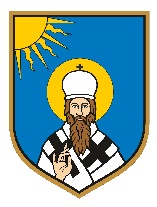      REPUBLIKA HRVATSKAOSJEČKO – BARANJSKA ŽUPANIJA      OPĆINA ŠODOLOVCI          Općinsko vijećeKLASA: 400-04/20-01/1URBROJ: 2121/11-01-21-2Šodolovci, 01. ožujka 2021.g.Temeljem odredbi članka 108. i članka 109. Zakona o proračunu (Narodne novine broj 87/08, 136/12, 15/15), članka 16. Pravilnika o polugodišnjem i godišnjem izvještaju o izvršenju proračuna ( Narodne novine broj 24/13, 102/17, 1/20 i 147/20) i članka 31. Statuta Općine Šodolovci (Službeni glasnik Općine Šodolovci br. 3/09, 2/13, 7/16 i 4/18), Općinsko vijeće Općine Šodolovci na svojoj 30. sjednici održanoj dana 01. ožujka  2021. godine donosi:GODIŠNJI IZVJEŠTAJ O IZVRŠENJU PRORAČUNA OPĆINE ŠODOLOVCI ZA 2020.g.I. OPĆI DIOOpći dio proračuna čini Račun prihoda i rashoda i Račun financiranja na razini odjeljka ekonomske klasifikacije, a sadrži:Sažetak A. Račun prihoda i rashoda i B. Račun financiranja,A. Račun prihoda i rashoda,B. Račun financiranja. Sažetak A. Računa prihoda i rashoda i B. Računa financiranja sadrži prikaz ukupnih ostvarenih prihoda i primitaka te izvršenih rashoda i izdataka na razini razreda ekonomske klasifikacije.Tablica br. 1: Sažetak A. Računa prihoda i rashoda i B. Računa financiranjaA. Račun prihoda i rashoda iskazuje se u sljedećim tablicama:Prihodi i rashodi prema ekonomskoj klasifikaciji,Prihodi i rashodi prema izvorima financiranjaRashodi prema funkcijskoj klasifikaciji.A. Račun prihoda i rashodaTablica br. 2: Prihodi i rashodi prema ekonomskoj klasifikacijiTablica br. 3: Prihodi i rashodi prema izvorima financiranjaTablica br. 4: Rashodi prema funkcijskoj klasifikacijiB. Račun financiranjaB. Račun financiranja iskazuje se u sljedećim tablicama:Račun financiranja prema ekonomskoj klasifikacijiRačun financiranja prema izvorima financiranja.Tablica br. 5: Račun financiranja prema ekonomskoj klasifikacijiTablica br. 6: Račun financiranja prema izvorima financiranjaII. POSEBNI DIOPosebni dio proračuna sadrži:izvršenje po organizacijskoj klasifikaciji,izvršenje po programskoj klasifikaciji.Tablica br. 7: Izvršenje po organizacijskoj klasifikacijiTablica br. 8: Izvršenje po programskoj klasifikacijiSukladno članku 4.  stavku 1. Pravilnika o polugodišnjem i godišnjem izvještaju o izvršenju proračuna (Narodne novine br. 24/13, 102/17, 1/20 i 147/20), Godišnji izvještaj o izvršenju proračuna sadrži:IZVJEŠTAJ o zaduživanju na domaćem i stranom tržištu novca i kapitalaČlanak 1.Mogućnost zaduživanja uzimanjem kredita, zajmova i izdavanjem vrijednosnih papira jedinica lokalne i područne (regionalne) samouprave je propisana člankom 86 Zakona o proračunu (Narodne novine br. 87/08, 136/12 i 15/15).Članak 2.U razdoblju od 01.01.2020.g. do 31.12.2020.g. Općina Šodolovci nije imala novih zaduženja uzimanjem kredita, zajmova i izdavanjem vrijednosnih papira.Sukladno članku 4.  stavku 1. Pravilnika o polugodišnjem i godišnjem izvještaju o izvršenju proračuna (Narodne novine br. 24/13, 102/17, 1/20 i 147/20), Godišnji izvještaj o izvršenju proračuna sadrži:IZVJEŠTAJo korištenju proračunske zaliheČlanak 1.U proračunu se utvrđuju sredstva za proračunsku zalihu sukladno članku 56. Zakona o proračunu (Narodne novine br. 87/08, 136/12 i 15/15).Sredstva proračunske zalihe koriste se za nepredviđene namjene, za koje u proračunu nisu osigurana sredstva ili za namjene za koje se tijekom godine pokaže da za njih nisu utvrđena dovoljna sredstva jer ih pri planiranju proračuna nije bilo moguće predvidjeti. Članak 2.U razdoblju od 01.01.2020.g. do 31.12.2020.g. Općina Šodolovci je sredstva proračunske zalihe koristila za sljedeće neplanirane rashode:Sukladno članku 4.  stavku 1. Pravilnika o polugodišnjem i godišnjem izvještaju o izvršenju proračuna (Narodne novine br. 24/13, 102/17 i 1/20), Godišnji izvještaj o izvršenju proračuna sadrži:IZVJEŠTAJo danim jamstvima i izdacima po jamstvimaČlanak 1.Davanje jamstva jedinice lokalne i područne (regionalne samouprave) je propisano člankom 91. Zakona o proračunu (Narodne novine br. 87/08, 136/12 i 15/15).Članak 2.U razdoblju od 01.01.2020.g. do 31.12.2020.g. Općina Šodolovci nije izdavala jamstva sukladno članku 91. Zakona o proračunu, ali su izdavani sljedeći instrumenti osiguranja plaćanja:SADRŽAJ:ZAKONSKA OBVEZA ………………………………………………………………………………………..2OBRAZLOŽENJE OPĆEG I POSEBNOG DIJELA PRORAČUNA………………………………..2       3.   STANJE NENAPLAĆENIH POTRAŽIVANJA I               NEPODMIRENIH DOSPJELIH OBVEZA……………………………………………………………12ZAKONSKA OBVEZAZakonom o proračunu (Narodne novine br. 87/08, 136/12 i 15/15) propisana je obveza izrade i podnošenja Godišnjeg izvještaja o izvršenju proračuna načelniku do 01. svibnja tekuće proračunske godine, a predstavničkom tijelu na donošenje do 01. lipnja tekuće proračunske godine za prethodnu godinu.Pravilnik o polugodišnjem i godišnjem izvještaju o izvršenju proračuna (Narodne novine br. 24/13, 102/17 , 1/20 i 147/20; u daljnjem tekstu Pravilnik ) propisuje sadržaj i obveznike izrade Godišnjeg izvještaja o izvršenju proračuna. Sukladno članku 4. Pravilnika, Godišnji izvještaj o izvršenju proračuna sadrži:Opći dio proračuna koji čini Račun prihoda i rashoda i Račun financiranja na razini odjeljka ekonomske klasifikacije,Posebni dio proračuna po organizacijskoj i programskoj klasifikaciji te razini odjeljka ekonomske klasifikacije,Izvještaj o zaduživanju na domaćem i stranom tržištu novca i kapitala,Izvještaj o korištenju proračunske zalihe,Izvještaj o danim  jamstvima i izdacima po jamstvima, Obrazloženje ostvarenja prihoda i primitaka, rashoda i izdataka.OBRAZLOŽENJE OPĆEG I POSEBNOG DIJELA PRORAČUNAPlan Proračuna Općine Šodolovci za 2020. godinu usvojen je na 20. sjednici Općinskog Vijeća dana 16. prosinca 2019. godine u ukupnom iznosu od 9.569.438,57 kn.I. Izmjene i dopune Proračuna Općine Šodolovci za 2020. godinu usvojene su na 24. sjednici Općinskog Vijeća dana 30. lipnja 2020. godine u ukupnom iznosu od 8.900.132,10 kn.II. Izmjene i dopune Proračuna Općine Šodolovci za 2020. godinu usvojene su na 29. sjednici Općinskog Vijeća dana 21. prosinca 2020. godine u ukupnom iznosu od 8.757.379,86 kn.Prema Godišnjem izvještaju o izvršenju Proračuna Općine Šodolovci za 2020.g. Proračun je izvršen kako slijedi:Prihodi poslovanja i od prodaje nefinancijske imovine uvećani za primitke od financijske imovine i zaduživanja ostvareni su u iznosu od 7.336.479,03 kn dok su rashodi poslovanja i rashodi za nabavu nefinancijske imovine izvršeni u iznosu od 7.546.203,95 kn. Stavljanjem u odnos ostvarenih prihoda i izvršenih rashoda na dan 31.12.2020.g. ostvaren je manjak prihoda i primitaka u iznosu od 209.724,92 kn.Raspoloživa sredstva iz prethodnih godina (rezultat poslovanja na dan 31.12.2019.g.) u iznosu od 2.031.983,65 kn umanjena za iznos manjka prihoda i primitaka ostvaren tijekom 2020.g. čine preneseni višak prihoda i primitaka raspoloživ na dan 31.12.2020.g. u iznosu od 1.822.258,73 kn.Prihode poslovanja Općine Šodolovci čine:Prihodi od poreza (skupina 61),Pomoći iz inozemstva (darovnice) i od subjekata unutar općeg proračuna (skupina 63),Prihodi od imovine (skupina 64),Prihodi od upravnih i administrativnih pristojbi, pristojbi po posebnim propisima i naknada (skupina 65),Prihodi od prodaje proizvoda i robe te pruženih usluga i prihodi od donacija (skupina 66)Kazne, upravne mjere i ostali prihodi (skupina 68).Prihode od prodaje nefinancijske imovine Općine Šodolovci čine:Prihodi od prodaje neproizvedene imovine (skupina 71) iPrihodi od prodaje proizvedene dugotrajne imovine (skupina 72).U sljedećem grafičkom prikazu daje se pregled planiranih i ostvarenih prihoda poslovanja na dan 31.12.2020.g. sa usporednim prikazom ostvarenja prihoda poslovanja u istom razdoblju 2019.g.Grafički prikaz br. 1: Pregled planiranih i ostvarenih prihoda poslovanja Općine Šodolovci na dan 31.12.2020.g.  s usporednim prikazom ostvarenja za isto razdoblje prethodne godineIz grafičkog prikaza br. 1 vidljivo je da najveći udio u prihodima poslovanja čine prihodi od poreza odnosno 54 % dok najmanji udio se odnosi na prihode od kazni, upravne mjere i ostale prihode. Prihodi od poreza (skupina 61) ostvareni su u iznosu od 3.733.397,56 kn dok su u istom razdoblju prethodne godine ostvareni u iznosu od 3.433.074,94 kn. Najveći udio u prihodima od poreza se odnosi na prihode od poreza i prireza na dohodak, a iste čine sredstva od fiskalnog izravnanja s računa poreza i prireza na dohodak (2.564.612,84 kn) i sredstva od poreza i prireza na dohodak od nesamostalnog rada, samostalnih djelatnosti, imovine i imovinskih prava, kapitala i po godišnjoj prijavi (639.749,50 kn). Ukupno ostvaren iznos prethodno navedenih prihoda od poreza i prireza na dohodak potrebno je umanjiti za iznos povrata poreza i prireza na dohodak po godišnjoj prijavi u iznosu od 225.861,75 kn iz čega proizlazi da su tijekom 2020.g. ostvareni prihodi od poreza i prireza na dohodak u iznosu od 2.978.500,59 kn.Uz prihode od poreza i prireza na dohodak ostvareni su i prihodi od poreza na imovinu u iznosu od 750.504,40 kn kao i prihodi od poreza na robu i usluge u iznosu od 4.392,57 kn.Prihodi od pomoći iz inozemstva (darovnice) i od subjekata unutar općeg proračuna (skupina 63) su u 2020.g. ostvareni u iznosu od 2.069.063,39 kn, a odnose se na kapitalne pomoći od institucija i tijela EU u iznosu od 113.569,21 kn (provedba projekta WiFi4EU), tekuće pomoći iz državnog proračuna u iznosu od 200.295,04 kn( novčana sredstva od kompenzacijskih mjera te za uređenje Društvenog doma u naselju Palača), tekuće pomoć iz županijskog proračuna u iznosu od 25.200,00 kn (naknade za ogrjev korisnicima zajamčene minimalne naknade), kapitalne pomoći iz državnog proračuna u iznosu od 380.892,00 kn (provedba projekata pojačanog održavanja javne rasvjete u naselju Palača-FAZA II., energetske obnove društvenog doma u naselju Ada i izgradnje nogostupa u naselju Šodolovci – dio prema groblju), kapitalne pomoći iz županijskog proračuna (potpora za uređenje ruralnog prostora-izgradnja otresnica) i tekuće pomoći temeljem prijenosa EU sredstava u iznosu od 1.266.847,14 kn (provedba projekata „Zaželi bolji život u općini Šodolovci“ i „Zajedno u zajednici u općini Šodolovci“).Prihodi od imovine (skupina 64) ostvareni su u iznosu od 414.305,57 kn dok su u prethodnoj godini ostvareni u iznosu od 307.209,19 kn.  U okviru skupine 64 evidentiraju se prihodi od naknada za koncesiju za poljoprivredno zemljište te odvoz komunalnog otpada, prihodi od zakupa poslovnih prostora, prava služnosti, pokretne prodaje, naknade za zadržavanje nezakonito izgrađene zgrade u prostoru kao i od kamata na dane zajmove trgovačkim društvima. Prihodi od upravnih i administrativnih pristojbi, pristojbi po posebnim propisima i naknada (skupina 65) su ostvareni u iznosu od 467.296,48 kn odnosno za 68,94% više u odnosu na prethodnu godinu. Ovu skupinu prihoda čine prihodi od vodnog gospodarstva, doprinosa za šume, komunalnog doprinosa, komunalne naknade, pravo služnosti i ostale pristojbe. Značajnije odstupanje u ostvarenju ovih prihoda u 2020.g. u odnosu na 2019.g. je ostvareno  kroz doprinos za šume.Prihodi od prodaje proizvoda i robe te pruženih usluga i prihodi od donacija (skupina 66)  su ostvareni u iznosu od 155.710,00 kn, a odnose se na donacija Srpskog Narodnog Vijeća Vijeću srpske nacionalne manjine Općine Šodolovci radi nabave informatičke opreme i uređenja prostorija koje koristi Vijeća za svoj rad. Kazne, upravne mjere i ostali prihodi (skupina 68) su ostvareni u iznosu od 18.432,63 kn dok su prethodne godine ostvareni u iznosu od 8.776,30 kn. Ostvareni iznos prihoda u skupini 68 se odnosi na prihode od pasivne kamate kao kamata na provedene ovrhe za neplaćenu komunalnu naknadu i zakup općinskog državnog poljoprivrednog zemljišta, ali i novčana sredstava Vijeća srpske nacionalne manjine koja su uplaćena na poslovni račun Općine početkom 2020.g. Prihodi od prodaje nefinancijske imovine ostvareni su u iznosu od 428.273,40 kn, a odnose se na prihode od prodaje neproizvedene dugotrajne imovine u iznosu od 397.612,40 kn (prihodi od prodaje državnog poljoprivrednog zemljišta) i prihodi od prodaje proizvedene dugotrajne imovine u iznosu od 30.661,00 kn (prodaja starog kombi vozila u vlasništvu Općine).Sljedeći grafički prikaz daje pregled planiranih i ostvarenih rashoda poslovanja na dan 31.12.2020.g. sa usporednim prikazom ostvarenih rashoda za isto razdoblje prethodne godine.Grafički prikaz br. 2: Pregled planiranih i ostvarenih rashoda poslovanja na dan 31.12.2020.g. sa usporednim prikazom ostvarenih rashoda za isto razdoblje prethodne godine.Najveći udio u ukupno ostvarenim rashodima poslovanja na dan 31.12.2020.g. se odnosi na materijalne rashode, a isti su u 2020.g. ostvareni u iznosu od 2.655.389,58 kn odnosno za 40,51 % više u odnosu na prethodnu godinu.  Materijalne rashode čine naknade troškova zaposlenima (službena putovanja, naknade za prijevoz na posao i s posla, stručno usavršavanje službenika), rashodi za materijal i energiju (uredski materijal, rashodi za električnu energiju, materijal i dijelovi za tekuće i investicijsko održavanje, sitni inventar), rashodi za usluge (usluge telefona, Internet, poštarina, tekuće i investicijsko održavanje, promidžba i informiranje, komunalne usluge, zakupnine i najamnine, intelektualne usluge, računalne usluge), naknade troškova osobama izvan radnog odnosa (stručno osposobljavanje za rad bez zasnivanja radnog odnosa), ostali nespomenuti rashodi poslovanja (naknade za rad predstavničkog tijela, premije osiguranja, reprezentacija, pristojbe i naknade, ostali nespomenuti rashodi poslovanja).Rashodi za zaposlene su ostvareni u iznosu od 1.262.317,43 kn odnosno za 95,46% više u odnosu na prethodnu godinu, a razlog tome je provedba projekata „Zaželi bolji život u općini Šodolovci“ i „Zajedno u zajednici u općini Šodolovci“ u sklopu kojih je novozaposleno 24 osobe. Financijski rashodi su ostvareni u iznosu od 16.248,35 kn, a najvećim dijelom se odnose  na usluge platnog prometa.Subvencije su ostvarene u iznosu od 3.000,00 kn, a odnose se na financijsku pomoć trgovačkom društvu Difuzija d.o.o. u svrhu nabave neophodne radijske opreme. Pomoći dane u inozemstvo i unutar opće države su izvršeni u iznosu od 27.661,06 kn, a odnose se na sufinanciranje dječjeg vrtića, financiranje predškole za djecu koja istu pohađaju u vrtićima Regoč i Mali Princ te financiranje rada Doma zdravlja u Šodolovcima (rashodi za električnu energiju, telefon, Internet).Naknade građanima i kućanstvima na temelju osiguranja i druge naknade izvršeni su u iznosu od 467.215,06 kn. Ovi rashodi se odnose na pomoći obiteljima odnosno kućanstvima u vidu jednokratnih novčanih pomoći i novčanih dodataka umirovljenicima povodom blagdana ali i naknade u naravi kao što je sufinanciranje cijene prijevoza za učenike srednjih škola i sl.Ostali rashodi su ostvareni u iznosu od 558.278,65 kn, a odnose se na tekuće donacije vjerskim zajednicama, političkim strankama, udrugama, sportskim društvima te humanitarnim organizacijama. Osim navedenog tijekom 2020.g. u okviru ove skupine rashoda ostvareni su i rashodi za naknade šteta pravnim i fizičkim osobama uslijed prirodne nepogode koja se dogodila u 2019.g.Sljedeći grafički prikaz daje pregled ostvarenih i planiranih rashoda za nabavu nefinancijske imovine na dan 31.12.2020. g.  sa usporednim prikazom ostvarenih rashoda u istom razdoblju prethodne godine. Grafički prikaz br. 3: Pregled planiranih i ostvarenih rashoda za nabavu nefinancijske imovine na dan 31.12.2020.g. sa usporednim prikazom ostvarenih rashoda za isto razdoblje prethodne godine.Rashodi za nabavu nefinancijske imovine ostvareni su u iznosu od 2.556.093,82 kn, a najveći udio u istima se odnosi na ostvarenje rashoda za nabavu proizvedene dugotrajne imovine.Rashodi za nabavu proizvedene dugotrajne imovine su ostvareni u iznosu od 1.671.729,41 kn, a odnose se na građevinske objekte, postrojenja i opremu, prijevozna sredstva, višegodišnje nasade i osnovno stado te nematerijalnu proizvedenu imovinu.  Rashodi za ceste, željeznice i ostale prometne objekte su izvršeni u iznosu od 488.406,25 kn, a odnose se na izgradnju dijela nogostupa u naselju Šodolovci i otresnica u naseljima Općine. Rashodi za ostale građevinske objekte podrazumijevaju rashod za postavljanje spomen obilježja na groblju u naselju Silaš i izgradnju i opremanje dječjeg igrališta u naselju Petrova Slatina. Rashodi za uredsku opremu i namještaj su izvršeni u iznosu od 69.189,23 kn, a odnose se na nabavu novog računala za službenika Jedinstvenog upravnog odjela Općine, Vijeća srpske nacionalne manjine Općine Šodolovci kao i za provedbu projekta „Zajedno u zajednici u općini Šodolovci“, nabavu uredskog i ostalog namještaja za društveni dom u naselju Ada kao i za prostorije Jedinstvenog upravnog odjela i prostorije u kojima će se provoditi radionice u sklopu projekta „Zajedno u zajednici u općini Šodolovci“. Rashodi za komunikaciju opremu su izvršeni u iznosu od 140.277,50kn, a najvećim dijelom se odnose na nabavu opreme za provedbu projekta WiFi4EU. Rashodi za opremu  za održavanje i zaštitu su izvršeni u iznosu od 93.218,09 kn, a odnose se na nabavu klima uređaja u naseljima Općine. Rashodi za sportsku i glazbenu opremu su izvršeni u iznosu od 146.938,75 kn, a odnose se na nabavu dva kombinirana igrala te klackalice i nogometnih golova. Tijekom 2020.g. nabavljena su i dva kombi vozilo i to jedno vozilo za potrebe redovnog rada Komunalnog Šodolovci d.o.o., a drugo vozilo za provedbu projekta „Zajedno u zajednici u općini Šodolovci“. Rashodi za višegodišnje nasade se odnose na ozelenjavanje javnih površina u naseljima Općine, a isti su izvršeni u iznosu od 53.165,49 kn. Rashodi za umjetnička, literarna i znanstvena djela se odnose na III. Izmjene i dopune prostornog plana općine Šodolovci i izvršeni su u iznosu od 87.250,00 kn. Rashodi za dodatna ulaganja na nefinancijskoj imovini su ostvareni u iznosu od 884.364,41 kn, a odnose se na rashode za provedbu projekta pojačanog održavanja javne rasvjete u naselju Palača-FAZA II. i dovršenja projekta energetske obnove društvenog doma u naselju Ada.Kao što je prethodno navedeno Opći dio Proračuna osim sažetka A. Račun prihoda i rashoda čini i sažetak B. Račun financiranja. Račun financiranja daje pregled ostvarenih primitaka i izdataka. Tijekom 2020.g. ostvareni su primici u iznosu od 50.000,00 kn, a odnose se na povrat zajma isplaćenog Komunalnom trgovačkom društvu Šodolovci d.o.o.Posebni dio Proračuna u Godišnjem izvještaju o izvršenju proračuna analizira se kroz organizacijsku i programsku klasifikaciju. Iz organizacijske klasifikacije je vidljivo da Proračun Općine Šodolovci ima dva razdjela: Predstavnička i izvršna tijela te Jedinstveni upravni  odjel. Unutar razdjela Predstavnička i izvršna tijela nalaze se dvije glave, jedna istoimena razdjelu, a druga se odnosi na rad Vijeća srpske nacionalne manjine. Unutar razdjela Jedinstveni upravni odjel je jedna glava istoimena glavi.  Sljedeći grafički prikazi daju pregled izvršenih rashoda na dan 31.12.2020. g. po organizacijskoj i programskoj klasifikaciji. Grafički prikaz br. 4: Pregled planiranih i ostvarenih rashoda na dan 31.12.2020.g. po programima unutar razdjela 001 Predstavnička i izvršna tijelaIz grafičkog prikaza br. 4 vidljivo je da razdjel 001 Predstavnička i izvršna tijela sadrži ukupno tri programa, a ukupni rashodi izvršeni u ovom razdjelu iznose 324.267,14 kn.Program 1001 Redovan rad predstavničkog tijela izvršen je u ukupnom iznosu od 111.473,97 kn, a sadrži sljedeće aktivnosti:Aktivnost A100101 Naknade za rad članova predstavničkog tijelaAktivnost A100102 Financiranje političkih stranaka i vijećnika liste grupe biračaProgram 1002 Redovan rad izvršnog tijela izvršen je u ukupnom  iznosu od 205.492,17 kn, a sadrži sljedeće aktivnosti:A100201 Poslovanje ureda načelnikaA100202 Članarina za lokalnu akcijsku grupu Vuka-DunavA100203 Proslava dana OpćineA100204 Proračunska zalihaProgram 1003 Upravljanje imovinom izvršen je u ukupnom iznosu od 0,00 kn, a sadrži sljedeće aktivnosti:A100301 Stjecanje nefinancijske imovineProgram 1004 Redovan rad Vijeća srpske nacionalne manjine je izvršen u ukupnom iznosu od 7.301,00 kn,  a sadrži sljedeće aktivnosti:A100401 Organizacija manifestacija i putovanjaA100402 Bankarske usluge i usluge platnog prometaA100403 Nabava opreme i tekuće održavanje neophodno za redovan rad VijećaGrafički prikaz br. 5: Pregled planiranih i ostvarenih rashoda na dan 31.12.2020.g. po programima unutar razdjela 002 Jedinstveni upravni odjelGrafički prikaz br. 5 prikazuje šesnaest programa koji se nalaze unutar Razdjela 002 Jedinstveni upravni odjel. Ukupni rashodi ostvareni u spomenutom razdjelu iznose 7.221.936,81 kn.Program 2001 Mjere i aktivnosti za osiguranje rada iz djelokruga Jedinstvenog upravnog odjela izvršen je u ukupnom iznosu od 796.352,61 kn, a sadrži sljedeće aktivnosti:Aktivnost A200101 Stručno, administrativno i tehničko osoblje,Aktivnost A200102 Redovni rashodi poslovanja javne uprave i administracije,Aktivnost A200103 Rashodi za osobe izvan radnog odnosa,Aktivnost A200104 Rashodi provedbe programa javnih radova.Program 2002 Održavanje objekata i uređaja komunalne infrastrukture je izvršen u iznosu od 1.845.219,76 kn, a sadrži sljedeće aktivnosti:Aktivnost A200201 	Održavanje javne rasvjete,Aktivnost A200202 Održavanje i uređenje javnih zelenih površina,Aktivnost A200203 Održavanje groblja,Aktivnost A200204 Održavanje građevina, uređaja i predmeta javne namjene,Aktivnost A200205 Održavanje nerazvrstanih cesta, Aktivnost A200206 Održavanje građevina javne odvodnje oborinskih voda.Program 2003 Izgradnja objekata i uređaja komunalne infrastrukture je izvršen u iznosu od 1.233.881,60 kn, a sadrži sljedeće aktivnosti:Aktivnost K200301 Javna rasvjeta,Aktivnost K200303 Javne prometne površine na kojima nije dopušten promet motornih vozila,Aktivnost K200305 Javne zelene površine,Aktivnost K200306 Građevine i uređaji javne namjene,Aktivnost K200307 Groblja i krematoriji na grobljima,Aktivnost K200308 Građevine namijenjene obavljanju javnog prijevoza.Program 2004 Zaštita okoliša je izvršen u iznosu od 129.998,08 kn, a sadrži sljedeće aktivnosti:Aktivnost A200401 Zbrinjavanje otpada.Program 2005 Zaštita životinja je izvršen u iznosu od 75.000,00 kn, a sadrži sljedeće aktivnosti:Aktivnost A200501 Mjere i aktivnosti za osiguranje zaštite životinja. Program 2006 Potpora poljoprivredi je izvršen u iznosu od 424.333,85 kn, a sadrži sljedeće aktivnosti:Aktivnost A200601 Uređenje poljskih puteva, Aktivnost A200602 Ostale mjere za poticanje poljoprivrede.Program 2008 Socijalna skrb je izvršen u iznosu od 92.156,79 kn, a sadrži sljedeće aktivnosti:Aktivnost A200801 Jednokratne pomoći,Aktivnost A200802 Troškovi stanovanja, Aktivnost A200803 Naknada za troškove ogrjeva, Aktivnost A200804 Naknade u naravi socijalno ugroženim kućanstvima.Program 2009 Prostorno uređenje i unapređenje stanovanja je izvršen u iznosu od 373.970,98 kn, a sadrži sljedeće aktivnosti:Aktivnost A200901 Božićni i novogodišnji poklon paketići,Aktivnost A200902 Naknade za novorođenu djecu,Aktivnost A200903 Naknade građanima u naraviAktivnost A200905 Prostorni plan općine Šodolovci,Aktivnost A200906 Novčani dodaci umirovljenicima povodom blagdana,Kapitalni projekt K200901 Projekt WiFi4EU,Kapitalni projekt K200902 Koncept pametni gradovi i općineProgram 2010 Obrazovanje je izvršen u iznosu od 220.731,75 kn, a sadrži sljedeće aktivnosti:Aktivnost A201001 Predškolsko obrazovanje,Aktivnost A201002 Osnovnoškolsko obrazovanje,Aktivnost A201003 Srednjoškolsko obrazovanje, Aktivnost A201004 Visoko obrazovanje.Program 2011 Razvoj sporta i rekreacije je izvršen u iznosu od 264.813,75 kn, a sadrži sljedeće aktivnosti:Aktivnost A201101 Poticanje sportskih aktivnosti,Aktivnost A201102 Opremanje dječjih i rekreacijskih igrališta,Kapitalni projekt K201101 Dječja igrališta i rekreacija.Program 2012 Promicanje kulture je izvršen u iznosu od 43.527,16 kn, a sadrži sljedeće aktivnosti:Aktivnost A201201 Poticanje kulturnih aktivnostiProgram 2013 Zdravstvo je izvršen u iznosu od 73.200,98 kn,  a sadrži sljedeće aktivnosti:Aktivnost A201301 Rad zdravstvene ambulante Šodolovci,Aktivnost A201302 Mjere i aktivnosti za zaštitu zdravlja.Program 2014 Razvoj sustava civilne zaštite je izvršen u iznosu od 214.707,66 kn, a sadrži sljedeće aktivnosti:Aktivnost A201401 Redovna djelatnost JVP i DVD,Aktivnost A201402 Redovna djelatnost civilne zaštite. Program 2015 Razvoj civilnog društva je izvršen u iznosu od 101.444,10 kn, a sadrži sljedeće aktivnosti:Aktivnost A201501 Humanitarno-socijalne udruge,Aktivnost A201502 Vjerske zajednice,Aktivnost A201503 Zaštita i promicanje prava i interesa osoba s invaliditetom,Aktivnost A201504 Zaštita prava nacionalnih manjina. Program 2016 Zaželi bolji život u općini Šodolovci je izvršen u iznosu od 967.351,59 kn, a sadrži sljedeće aktivnosti:Aktivnost A201601 Edukacija ciljane skupine,Aktivnost A201602 Nabava opreme i higijenskih potrepština, Aktivnost A201603 Troškovi plaće zaposlenih žena,Aktivnost A201604 Promidžba i vidljivosti Aktivnost A201605 Upravljanje projektom i administracija.Program 2017 Zajedno u zajednici u općini Šodolovci je izvršen u iznosu od 365.246,15 kn, a sadrži sljedeće aktivnosti:Aktivnost A201701 Dnevne aktivnosti i psihološka podrška,Aktivnost A201702 Nabava vozila i uređenje prostora,Aktivnost A201704 Promidžba i vidljivost iAktivnost A201705 Upravljanje projektom i administracija.3. STANJE NENAPLAĆENIH POTRAŽIVANJA I NEPODMIRENIH DOSPJELIH     OBVEZA NA DAN 31.12.2020.G.Na kraju izvještajnog razdoblja (stanje na dan 31.12.2020.g.) ukupne obveze iznose 992.430,71 kn, a od toga nepodmirene dospjele obveze iznose 52.704,00  kn.Stanje potraživanja na dan 31.12.2020.g.:Depoziti, jamčevni polozi i potraživanja od zaposlenih te za više plaćene poreze i ostalo (8.154,79 kn)Dionice i udjeli u glavnici (20.000,00 kn)Potraživanja za prihode poslovanja (693.043,29 kn)Potraživanja od prodaje nefinancijske imovine (4.084.224,31 kn)Predsjednik Općinskog Vijeća:                                                                                                                              Lazar TelentaRačun / opisIzvršenje 2019.Izvorni plan 2020.Tekući plan 2020.Izvršenje 2020.Indeks  4/1Indeks  4/3A. RAČUN PRIHODA I RASHODA1234566 Prihodi poslovanja4.808.602,058.474.082,227.718.703,456.858.205,63142,62%88,85%7 Prihodi od prodaje nefinancijske imovine535.129,15500.000,00530.661,00428.273,4080,03%80,71% UKUPNI PRIHODI5.343.731,208.974.082,228.249.364,457.286.479,03136,36%88,33%3 Rashodi poslovanja3.293.873,816.012.880,306.074.324,234.990.110,13151,50%82,15%4 Rashodi za nabavu nefinancijske imovine1.700.826,213.556.558,272.683.055,632.556.093,82150,29%95,27% UKUPNI RASHODI4.994.700,029.569.438,578.757.379,867.546.203,95151,08%86,17% VIŠAK / MANJAK349.031,18-595.356,35-508.015,41-259.724,92-74,41%51,13%B. RAČUN ZADUŽIVANJA / FINANCIRANJA8 Primici od financijske imovine i zaduživanja0,0050.000,0050.000,0050.000,000,00%100,00%5 Izdaci za financijsku imovinu i otplate zajmova0,000,000,000,00 NETO ZADUŽIVANJE0,0050.000,0050.000,0050.000,000,00%100,00% UKUPNI DONOS VIŠKA / MANJKA IZ PRETHODNE(IH) GODINA0,001.697.489,742.031.983,650,00 VIŠAK / MANJAK IZ PRETHODNE(IH) GODINE KOJI ĆE SE POKRITI / RASPOREDITI0,00545.356,35458.015,41563.671,700,00%123,07%VIŠAK / MANJAK + NETO ZADUŽIVANJE / FINANCIRANJE + KORIŠTENO U PRETHODNIM GODINAMA REZULTAT GODINE349.031,180,000,00353.946,78101,41%0,00%Račun / opisIzvršenje 2019.Izvorni plan 2020.Tekući plan 2020.Izvršenje 2020.Indeks  4/1Indeks  4/3A. RAČUN PRIHODA I RASHODA1234566 Prihodi poslovanja4.808.602,058.474.082,227.718.703,456.858.205,63142,62%88,85%61 Prihodi od poreza3.433.074,943.537.530,954.019.513,673.733.397,56108,75%92,88%611 Porez i prirez na dohodak3.239.601,323.332.830,953.264.813,672.978.500,5991,94%91,23%6111 Porez i prirez na dohodak od nesamostalnog rada3.130.788,052.848.435,1490,98%0,00%6112 Porez i prirez na dohodak od samostalnih djelatnosti168.035,21142.306,6184,69%0,00%6113 Porez i prirez na dohodak od imovine i imovinskih prava34.997,8224.935,0571,25%0,00%6114 Porez i prirez na dohodak od kapitala31.393,2943.990,07140,13%0,00%6115 Porez i prirez na dohodak po godišnjoj prijavi94.377,7745.685,3748,41%0,00%6117 Povrat poreza i prireza na dohodak po godišnjoj prijavi-219.990,82-126.851,6557,66%0,00%613 Porezi na imovinu188.946,22200.000,00750.000,00750.504,40397,21%100,07%6134 Povremeni porezi na imovinu188.946,22750.504,40397,21%0,00%614 Porezi na robu i usluge4.527,404.700,004.700,004.392,5797,02%93,46%6142 Porez na promet3.909,433.828,5197,93%0,00%6145 Porezi na korištenje dobara ili izvođenje aktivnosti617,97564,0691,28%0,00%63 Pomoći iz inozemstva i od subjekata unutar općeg proračuna747.778,493.894.554,462.418.822,572.069.063,39276,69%85,54%632 Pomoći od međunarodnih organizacija te institucija i tijela EU1.582.979,14222.944,21113.569,210,00%50,94%6324 Kapitalne pomoći od institucija i tijela  EU113.569,210,00%0,00%633 Pomoći proračunu iz drugih proračuna725.356,931.005.271,25755.887,14688.647,0494,94%91,10%6331 Tekuće pomoći proračunu iz drugih proračuna378.083,85225.495,0459,64%0,00%6332 Kapitalne pomoći proračunu iz drugih proračuna347.273,08463.152,00133,37%0,00%634 Pomoći od izvanproračunskih korisnika22.421,561.306.304,070,000,000,00%0,00%6341 Tekuće pomoći od izvanproračunskih korisnika12.221,560,00%0,00%6342 Kapitalne pomoći od izvanproračunskih korisnika10.200,000,000,00%0,00%638 Pomoći temeljem prijenosa EU sredstava0,001.439.991,221.266.847,140,00%87,98%6381 Tekuće pomoći temeljem prijenosa EU sredstava1.266.847,140,00%0,00%64 Prihodi od imovine307.209,19754.831,04620.991,50414.305,57134,86%66,72%641 Prihodi od financijske imovine162,80200,00168,27203,66125,10%121,03%6419 Ostali prihodi od financijske imovine162,80203,66125,10%0,00%642 Prihodi od nefinancijske imovine307.046,39751.631,04617.190,35410.469,03133,68%66,51%6421 Naknade za koncesije218.055,90298.731,93137,00%0,00%6422 Prihodi od zakupa i iznajmljivanja imovine74.629,59100.143,62134,19%0,00%6423 Naknada za korištenje nefinancijske imovine4.400,005.200,00118,18%0,00%6429 Ostali prihodi od nefinancijske imovine9.960,906.393,4864,19%0,00%643 Prihodi od kamata na dane zajmove3.000,003.632,883.632,880,00%100,00%6434 Prihodi od kamata na dane zajmove trgovačkim društvima u javnom sektoru3.632,880,00%0,00%65 Prihodi od upravnih i administrativnih pristojbi, pristojbi po posebnim propisima i naknada276.600,37272.165,77472.722,17467.296,48168,94%98,85%651 Upravne i administrativne pristojbe45.004,2948.604,2948.604,2948.004,29106,67%98,77%6514 Ostale pristojbe i naknade45.004,2948.004,29106,67%0,00%652 Prihodi po posebnim propisima74.004,1260.297,52256.792,42255.876,80345,76%99,64%6522 Prihodi vodnog gospodarstva2.485,872.084,3883,85%0,00%6524 Doprinosi za šume71.518,25253.792,42354,86%0,00%653 Komunalni doprinosi i naknade157.591,96163.263,96167.325,46163.415,39103,70%97,66%6531 Komunalni doprinosi23.897,1633.110,44138,55%0,00%6532 Komunalne naknade133.694,80130.304,9597,46%0,00%66 Prihodi od prodaje proizvoda i robe te pruženih usluga i prihodi od donacija35.162,760,00155.500,00155.710,00442,83%100,14%661 Prihodi od prodaje proizvoda i robe te pruženih usluga35.162,760,00%0,00%6615 Prihodi od pruženih usluga35.162,760,00%0,00%663 Donacije od pravnih i fizičkih osoba izvan općeg proračuna0,00155.500,00155.710,000,00%100,14%6631 Tekuće donacije155.710,000,00%0,00%68 Kazne, upravne mjere i ostali prihodi8.776,3015.000,0031.153,5418.432,63210,03%59,17%681 Kazne i upravne mjere10.000,0010.000,000,00%0,00%683 Ostali prihodi8.776,305.000,0021.153,5418.432,63210,03%87,14%6831 Ostali prihodi8.776,3018.432,63210,03%0,00%7 Prihodi od prodaje nefinancijske imovine535.129,15500.000,00530.661,00428.273,4080,03%80,71%71 Prihodi od prodaje neproizvedene dugotrajne imovine535.129,15500.000,00500.000,00397.612,4074,30%79,52%711 Prihodi od prodaje materijalne imovine - prirodnih bogatstava535.129,15500.000,00500.000,00397.612,4074,30%79,52%7111 Zemljište535.129,15397.612,4074,30%0,00%72 Prihodi od prodaje proizvedene dugotrajne imovine0,0030.661,0030.661,000,00%100,00%723 Prihodi od prodaje prijevoznih sredstava0,0030.661,0030.661,000,00%100,00%7231 Prijevozna sredstva u cestovnom prometu30.661,000,00%0,00%3 Rashodi poslovanja3.293.873,816.012.880,306.074.324,234.990.110,13151,50%82,15%31 Rashodi za zaposlene645.814,571.983.459,501.338.523,861.262.317,43195,46%94,31%311 Plaće (Bruto)498.680,631.647.004,801.084.138,491.026.129,78205,77%94,65%3111 Plaće za redovan rad498.680,631.026.129,78205,77%0,00%312 Ostali rashodi za zaposlene65.051,9964.700,0075.505,0966.876,73102,81%88,57%3121 Ostali rashodi za zaposlene65.051,9966.876,73102,81%0,00%313 Doprinosi na plaće82.081,95271.754,70178.880,28169.310,92206,27%94,65%3132 Doprinosi za obvezno zdravstveno osiguranje82.081,95169.310,92206,27%0,00%32 Materijalni rashodi1.889.816,412.979.089,553.365.444,442.655.389,58140,51%78,90%321 Naknade troškova zaposlenima34.211,91248.772,0087.008,8052.098,04152,28%59,88%3212 Naknade za prijevoz, za rad na terenu i odvojeni život27.791,9131.020,04111,62%0,00%3213 Stručno usavršavanje zaposlenika2.250,001.750,0077,78%0,00%3214 Ostale naknade troškova zaposlenima4.170,0019.328,00463,50%0,00%322 Rashodi za materijal i energiju253.478,70384.500,00383.147,90324.502,04128,02%84,69%3221 Uredski materijal i ostali materijalni rashodi15.217,3680.346,93528,00%0,00%3223 Energija202.717,66232.447,09114,67%0,00%3225 Sitni inventar i auto gume35.543,686.956,7219,57%0,00%3227 Službena, radna i zaštitna odjeća i obuća4.751,300,00%0,00%323 Rashodi za usluge1.378.231,252.109.112,752.670.419,342.109.469,79153,06%78,99%3231 Usluge telefona, pošte i prijevoza36.801,2345.833,06124,54%0,00%3232 Usluge tekućeg i investicijskog održavanja177.247,83366.468,70206,75%0,00%3233 Usluge promidžbe i informiranja37.973,00197.975,03521,36%0,00%3234 Komunalne usluge889.947,491.096.842,77123,25%0,00%3235 Zakupnine i najamnine13.253,2513.368,63100,87%0,00%3236 Zdravstvene i veterinarske usluge44.080,0086.698,21196,68%0,00%3237 Intelektualne i osobne usluge57.649,84173.667,36301,25%0,00%3238 Računalne usluge75.938,4980.246,25105,67%0,00%3239 Ostale usluge45.340,1248.369,78106,68%0,00%324 Naknade troškova osobama izvan radnog odnosa10.223,9013.422,7613.488,7911.988,79117,26%88,88%3241 Naknade troškova osobama izvan radnog odnosa10.223,9011.988,79117,26%0,00%329 Ostali nespomenuti rashodi poslovanja213.670,65223.282,04211.379,61157.330,9273,63%74,43%3291 Naknade za rad predstavničkih i izvršnih tijela, povjerenstava i slično106.781,08100.073,9793,72%0,00%3292 Premije osiguranja8.979,7718.276,69203,53%0,00%3293 Reprezentacija49.706,998.685,7017,47%0,00%3294 Članarine i norme3.306,003.306,00100,00%0,00%3295 Pristojbe i naknade9.073,385.547,7961,14%0,00%3299 Ostali nespomenuti rashodi poslovanja35.823,4321.440,7759,85%0,00%34 Financijski rashodi10.779,4915.020,0018.020,0016.248,35150,73%90,17%343 Ostali financijski rashodi10.779,4915.020,0018.020,0016.248,35150,73%90,17%3431 Bankarske usluge i usluge platnog prometa10.747,5016.238,23151,09%0,00%3433 Zatezne kamate31,9910,1231,63%0,00%35 Subvencije15.000,0018.000,003.000,000,00%16,67%352 Subvencije trgovačkim društvima, zadrugama, poljoprivrednicima i obrtnicima izvan javnog sektora15.000,0018.000,003.000,000,00%16,67%3522 Subvencije trgovačkim društvima i zadrugama izvan javnog sektora3.000,000,00%0,00%36 Pomoći dane u inozemstvo i unutar općeg proračuna30.571,0591.000,00111.000,0027.661,0690,48%24,92%363 Pomoći unutar općeg proračuna50.000,0065.000,001.379,830,00%2,12%3632 Kapitalne pomoći unutar općeg proračuna1.379,830,00%0,00%366 Pomoći proračunskim korisnicima drugih proračuna30.571,0541.000,0046.000,0026.281,2385,97%57,13%3661 Tekuće pomoći proračunskim korisnicima drugih proračuna30.571,0526.281,2385,97%0,00%37 Naknade građanima i kućanstvima na temelju osiguranja i druge naknade394.323,54524.150,00547.407,28467.215,06118,49%85,35%372 Ostale naknade građanima i kućanstvima iz proračuna394.323,54524.150,00547.407,28467.215,06118,49%85,35%3721 Naknade građanima i kućanstvima u novcu150.450,00236.525,01157,21%0,00%3722 Naknade građanima i kućanstvima u naravi243.873,54230.690,0594,59%0,00%38 Ostali rashodi322.568,75405.161,25675.928,65558.278,65173,07%82,59%381 Tekuće donacije322.568,75375.161,25446.594,80358.944,80111,28%80,37%3811 Tekuće donacije u novcu322.568,75358.944,80111,28%0,00%383 Kazne, penali i naknade štete0,00199.333,85199.333,850,00%100,00%3831 Naknade šteta pravnim i fizičkim osobama199.333,850,00%0,00%385 Izvanredni rashodi0,0030.000,0030.000,000,000,00%0,00%4 Rashodi za nabavu nefinancijske imovine1.700.826,213.556.558,272.683.055,632.556.093,82150,29%95,27%42 Rashodi za nabavu proizvedene dugotrajne imovine947.248,082.141.150,001.798.691,221.671.729,41176,48%92,94%421 Građevinski objekti307.785,351.350.000,00692.781,25630.726,70204,92%91,04%4213 Ceste, željeznice i ostali prometni objekti59.562,50488.406,25819,99%0,00%4214 Ostali građevinski objekti248.222,85142.320,4557,34%0,00%422 Postrojenja i oprema580.871,59511.150,00467.696,32449.623,5777,40%96,14%4221 Uredska oprema i namještaj21.343,7569.189,23324,17%0,00%4222 Komunikacijska oprema140.277,500,00%0,00%4223 Oprema za održavanje i zaštitu93.159,1593.218,09100,06%0,00%4226 Sportska i glazbena oprema146.938,750,00%0,00%4227 Uređaji, strojevi i oprema za ostale namjene466.368,690,00%0,00%423 Prijevozna sredstva180.000,00450.963,65450.963,650,00%100,00%4231 Prijevozna sredstva u cestovnom prometu450.963,650,00%0,00%425 Višegodišnji nasadi i osnovno stado58.591,14100.000,00100.000,0053.165,4990,74%53,17%4251 Višegodišnji nasadi58.591,1453.165,4990,74%0,00%426 Nematerijalna proizvedena imovina0,0087.250,0087.250,000,00%100,00%4263 Umjetnička, literarna i znanstvena djela87.250,000,00%0,00%45 Rashodi za dodatna ulaganja na nefinancijskoj imovini753.578,131.415.408,27884.364,41884.364,41117,36%100,00%451 Dodatna ulaganja na građevinskim objektima478.653,131.415.408,27884.364,41884.364,41184,76%100,00%4511 Dodatna ulaganja na građevinskim objektima478.653,13884.364,41184,76%0,00%454 Dodatna ulaganja za ostalu nefinancijsku imovinu274.925,000,00%0,00%4541 Dodatna ulaganja za ostalu nefinancijsku imovinu274.925,000,00%0,00%Račun / opisIzvršenje 2019.Izvorni plan 2020.Tekući plan 2020.Izvršenje 2020.Indeks  4/1Indeks  4/3PRIHODI I RASHODI PREMA IZVORIMA FINANCIRANJA123456 SVEUKUPNI PRIHODI5.343.731,208.974.082,228.249.364,457.286.479,03136,36%88,33%Izvor 1. OPĆI PRIHODI I PRIMICI3.596.505,423.705.730,954.395.429,584.088.716,98113,69%93,02%Izvor 1.1. PRIHODI OD POREZA3.433.074,943.537.530,954.019.513,673.733.397,56108,75%92,88%Izvor 1.2. PRIHODI OD FINANCIJSKE IMOVINE162,803.200,003.801,153.836,542356,60%100,93%Izvor 1.3. PRIHODI OD NEFINANCIJSKE IMOVINE163.267,68155.000,00163.300,22152.458,3493,38%93,36%Izvor 1.3.1 PRIHODI OD ZAKUPA POSLOVNOG PROSTORA31.262,7635.000,0037.500,0035.318,84112,97%94,18%Izvor 1.3.2 PRIHODI OD NAKNADE ZA POKRETNU PRODAJU I PRAVO PUTA53.304,2953.404,2953.804,2953.204,2999,81%98,88%Izvor 1.3.3 PRIHODI OD ZAKUPA OPĆINSKOG POLJOP. ZEMLJIŠTA31.145,3121.595,7123.495,9323.495,9375,44%100,00%Izvor 1.3.4 PRIHODI OD OSTALIH KONCESIJA38.779,0240.000,0040.000,0034.660,1989,38%86,65%Izvor 1.5. PRIHODI OD KAZNI10.000,0010.000,000,00%0,00%Izvor 1.6. PRIHODI OD PRODAJE NEFINANCIJSKE IMOVINE0,0030.661,0030.661,000,00%100,00%Izvor 1.8. PRIHODI VIJEĆA SRPSKE NAC. MANJINE0,00168.153,54168.363,540,00%100,12%Izvor 3. VLASTITI PRIHODI781,000,000,000,00%0,00%Izvor 3.1. PRIHODI OD NAKNADE ZA TROŠKOVE DISTRIBUCIJE VODE781,000,000,000,00%0,00%Izvor 4. PRIHODI ZA POSEBNE NAMJENE998.666,291.373.796,811.435.112,301.128.698,66113,02%78,65%Izvor 4.1. KOMUNALNA NAKNADA133.694,80133.263,96133.263,96130.304,9597,46%97,78%Izvor 4.2. KOMUNALNI DOPRINOS23.897,1630.000,0034.061,5033.110,44138,55%97,21%Izvor 4.3. ŠUMSKI DOPRINOS71.518,2557.297,52253.792,42253.792,42354,86%100,00%Izvor 4.4. PRIHODI OD LEGALIZACIJE9.960,9010.000,006.393,486.393,4864,19%100,00%Izvor 4.5. PRIHOD OD PRODAJE DRŽ. POLJOP. ZEMLJIŠTA535.129,15500.000,00500.000,00397.612,4074,30%79,52%Izvor 4.6. PRIHOD OD ZAKUPA DRŽ. POLJOP. ZEMLJIŠTA43.484,2842.702,4842.702,4841.328,8595,04%96,78%Izvor 4.7. PRIHOD OD KONCESIJE DRŽ. POLJOP. ZEMLJIŠTA179.276,88597.532,85461.898,46264.071,74147,30%57,17%Izvor 4.8. VODNI DOPRINOS1.704,873.000,003.000,002.084,38122,26%69,48%Izvor 5. POMOĆI747.778,493.894.554,462.418.822,572.069.063,39276,69%85,54%Izvor 5.1. TEKUĆE POMOĆI390.305,412.204.402,141.555.141,221.492.342,18382,35%95,96%Izvor 5.1.1 TEKUĆE POMOĆI IZ ŽUPANIJSKOG PRORAČUNA28.750,0035.150,0035.150,0025.200,0087,65%71,69%Izvor 5.1.2 TEKUĆE POMOĆI IZ DRŽAVNOG PRORAČUNA349.333,85111.000,0080.000,00200.295,0457,34%250,37%Izvor 5.1.3 TEKUĆE POMOĆI OD IZVANPRORAČUNSKIH KORISNIKA12.221,56709.923,000,000,00%0,00%Izvor 5.1.4 TEKUĆE POMOĆI OD INSTITUCIJA I TIJELA EU1.348.329,141.439.991,221.266.847,140,00%87,98%Izvor 5.2. KAPITALNE POMOĆI357.473,081.690.152,32863.681,35576.721,21161,33%66,77%Izvor 5.2.1 KAPITALNE POMOĆI IZ ŽUPANIJSKOG PRORAČUNA350.000,0082.260,0082.260,000,00%100,00%Izvor 5.2.2 KAPITALNE POMOĆI IZ DRŽAVNOG PRORAČUNA347.273,08509.121,25558.477,14380.892,00109,68%68,20%Izvor 5.2.3 KAPITALNE POMOĆI OD IZVANPRORAČUNSKIH KORISNIKA10.200,00596.381,070,000,000,00%0,00%Izvor 5.2.4 KAPITALNE POMOĆI OD INSTITUCIJA I TIJELA EU234.650,00222.944,21113.569,210,00%50,94% SVEUKUPNI RASHODI4.994.700,029.569.438,578.757.379,867.546.203,95151,08%86,17%Izvor 1. OPĆI PRIHODI I PRIMICI3.050.009,694.036.945,044.445.429,583.706.943,38121,54%83,39%Izvor 1.1. PRIHODI OD POREZA2.984.520,983.813.745,044.019.513,673.460.550,64115,95%86,09%Izvor 1.2. PRIHODI OD FINANCIJSKE IMOVINE30,133.200,003.801,15428,301421,51%11,27%Izvor 1.3. PRIHODI OD NEFINANCIJSKE IMOVINE65.458,58160.000,00163.300,22126.921,17193,90%77,72%Izvor 1.3.1 PRIHODI OD ZAKUPA POSLOVNOG PROSTORA18.929,2935.000,0037.500,0037.500,00198,11%100,00%Izvor 1.3.2 PRIHODI OD NAKNADE ZA POKRETNU PRODAJU I PRAVO PUTA28.404,2953.404,2953.804,2966.500,00234,12%123,60%Izvor 1.3.3 PRIHODI OD ZAKUPA OPĆINSKOG POLJOP. ZEMLJIŠTA15.000,0021.595,7123.495,930,00%0,00%Izvor 1.3.4 PRIHODI OD OSTALIH KONCESIJA3.125,0040.000,0040.000,0014.421,17461,48%36,05%Izvor 1.5. PRIHODI OD KAZNI10.000,0010.000,005.019,530,00%50,20%Izvor 1.6. PRIHODI OD PRODAJE NEFINANCIJSKE IMOVINE0,0030.661,0030.661,000,00%100,00%Izvor 1.7. PRIMICI OD FINAN. IMOVINE I ZADUŽ.  BEZ NAMJENE KORIŠTENJA50.000,0050.000,0030.061,740,00%60,12%Izvor 1.8. PRIHODI VIJEĆA SRPSKE NAC. MANJINE0,00168.153,5453.301,000,00%31,70%Izvor 3. VLASTITI PRIHODI27.276,930,00%0,00%Izvor 3.1. PRIHODI OD NAKNADE ZA TROŠKOVE DISTRIBUCIJE VODE27.276,930,00%0,00%Izvor 4. PRIHODI ZA POSEBNE NAMJENE1.314.598,141.633.796,811.689.651,601.340.360,60101,96%79,33%Izvor 4.1. KOMUNALNA NAKNADA123.507,50133.263,96133.263,96117.363,1595,03%88,07%Izvor 4.2. KOMUNALNI DOPRINOS6.947,7230.000,0034.061,5034.061,50490,25%100,00%Izvor 4.3. ŠUMSKI DOPRINOS71.518,2557.297,52253.792,42203.448,77284,47%80,16%Izvor 4.4. PRIHODI OD LEGALIZACIJE10.000,0010.000,008.192,788.192,7881,93%100,00%Izvor 4.5. PRIHOD OD PRODAJE DRŽ. POLJOP. ZEMLJIŠTA857.102,21760.000,00752.740,00606.771,2570,79%80,61%Izvor 4.6. PRIHOD OD ZAKUPA DRŽ. POLJOP. ZEMLJIŠTA40.892,7042.702,4842.702,480,00%0,00%Izvor 4.7. PRIHOD OD KONCESIJE DRŽ. POLJOP. ZEMLJIŠTA204.629,76597.532,85461.898,46370.523,15181,07%80,22%Izvor 4.8. VODNI DOPRINOS3.000,003.000,000,00%0,00%Izvor 5. POMOĆI602.815,263.898.696,722.622.298,682.498.899,97414,54%95,29%Izvor 5.1. TEKUĆE POMOĆI90.815,262.208.544,401.758.617,331.635.218,621800,60%92,98%Izvor 5.1.1 TEKUĆE POMOĆI IZ ŽUPANIJSKOG PRORAČUNA28.750,0035.150,0035.150,0025.200,0087,65%71,69%Izvor 5.1.2 TEKUĆE POMOĆI IZ DRŽAVNOG PRORAČUNA111.000,00279.333,85279.333,850,00%100,00%Izvor 5.1.3 TEKUĆE POMOĆI OD IZVANPRORAČUNSKIH KORISNIKA62.065,26714.065,264.142,264.142,266,67%100,00%Izvor 5.1.4 TEKUĆE POMOĆI OD INSTITUCIJA I TIJELA EU1.348.329,141.439.991,221.326.542,510,00%92,12%Izvor 5.2. KAPITALNE POMOĆI512.000,001.690.152,32863.681,35863.681,35168,69%100,00%Izvor 5.2.1 KAPITALNE POMOĆI IZ ŽUPANIJSKOG PRORAČUNA350.000,0082.260,0082.260,000,00%100,00%Izvor 5.2.2 KAPITALNE POMOĆI IZ DRŽAVNOG PRORAČUNA488.000,00509.121,25558.477,14558.477,14114,44%100,00%Izvor 5.2.3 KAPITALNE POMOĆI OD IZVANPRORAČUNSKIH KORISNIKA24.000,00398.381,070,000,00%0,00%Izvor 5.2.4 KAPITALNE POMOĆI OD INSTITUCIJA I TIJELA EU432.650,00222.944,21222.944,210,00%100,00%Račun/OpisIzvršenje 2019Izvorni plan 2020Tekući plan 2020Izvršenje 2020Indeks 4/1Indeks 4/3123456SVEUKUPNI RASHODI4.991.575,029.569.438,578.757.379,867.546.203,95151,18%86,17% 01 Opće javne usluge1.600.370,872.555.810,282.077.763,901.814.686,46113,39%87,34%011 Izvršna  i zakonodavna tijela, financijski i fiskalni poslovi, vanjski poslovi363.692,98332.898,12356.750,81323.478,1288,94%90,67%013 Opće usluge972.378,111.954.489,401.414.930,681.206.625,93124,09%85,28%016 Opće javne usluge koje nisu drugdje svrstane264.299,78268.422,76306.082,41284.582,41107,67%92,98%03 Javni red i sigurnost154.000,00252.000,00324.956,36214.707,66139,42%66,07%032 Usluge protupožarne zaštite138.000,00160.000,00202.100,70172.100,70124,71%85,16%036 Rashodi za javni red i sigurnost koji nisu drugdje svrstani16.000,0092.000,00122.855,6642.606,96266,29%34,68%04 Ekonomski poslovi516.704,48725.485,001.103.744,30882.068,37170,71%79,92%041 Opći ekonomski, trgovački i poslovi vezani uz rad354.402,91465.485,00569.410,45427.453,27120,61%75,07%042 Poljoprivreda, šumarstvo, ribarstvo i lov59.562,50165.000,00439.333,85424.333,85712,42%96,59%045 Promet102.739,0795.000,0095.000,0030.281,2529,47%31,88%05 Zaštita okoliša125.732,20228.000,00302.550,00183.163,57145,68%60,54%051 Gospodarenje otpadom67.141,0675.000,00149.550,00129.998,08193,62%86,93%052 Gospodarenje otpadnim vodama53.000,0053.000,00054 Zaštita bioraznolikosti i krajolika28.591,1442.702,4842.702,48056 Poslovi i usluge zaštite okoliša koji nisu drugdje svrstani30.000,0057.297,5257.297,5253.165,49177,22%92,79%06 Usluge unapređenja stanovanja i zajednice1.960.035,893.751.234,293.437.819,053.250.797,29165,85%94,56%061 Razvoj stanovanja87.250,0087.250,00100,00%062 Razvoj zajednice409.795,091.814.437,511.555.283,081.458.044,71355,80%93,75%063 Opskrba vodom110.387,76191.000,00105.383,0492.400,6583,71%87,68%064 Ulična rasvjeta541.648,03910.511,50603.474,15590.148,25108,95%97,79%066 Rashodi vezani za stanovanje i kom. pogodnosti koji nisu drugdje svrstani898.205,01835.285,281.086.428,781.022.953,68113,89%94,16%07 Zdravstvo79.917,0582.997,75119.007,2584.899,19106,23%71,34%072 Službe za vanjske pacijente17.339,3020.000,0020.000,0015.149,2387,37%75,75%076 Poslovi i usluge zdravstva koji nisu drugdje svrstani62.577,7562.997,7599.007,2569.749,96111,46%70,45%08 Rekreacija, kultura i religija129.772,851.276.000,00822.037,62646.990,25498,56%78,71%081 Službe rekreacije i sporta19.000,00725.000,00278.508,58264.813,751393,76%95,08%082 Službe kulture58.772,85490.000,00453.176,50304.676,50518,40%67,23%084 Religijske i druge službe zajednice52.000,0048.000,0078.500,0077.500,00149,04%98,73%086 Rashodi za rekreaciju, kulturu i religiju koji nisu drugdje svrstani13.000,0011.852,5409 Obrazovanje246.941,00467.500,00266.957,06220.731,7589,39%82,68%091 Predškolsko i osnovno obrazovanje144.325,42169.500,00146.957,06130.032,8290,10%88,48%092 Srednjoškolsko  obrazovanje82.615,5890.000,0090.000,0060.698,9373,47%67,44%095 Obrazovanje koje se ne može definirati po stupnju20.000,0020.000,0030.000,0030.000,00150,00%100,00%098 Usluge obrazovanja koje nisu drugdje svrstane188.000,000,0010 Socijalna zaštita178.100,68230.411,25302.544,32248.159,41139,34%82,02%102 Starost77.300,2266.500,0086,03%104 Obitelj i djeca147.931,93190.650,00185.150,00155.583,53105,17%84,03%107 Socijalna pomoć stanovništvu koje nije obuhvaćeno redovnim socijalnim programima3.000,003.000,00131,784,39%109 Aktivnosti socijalne zaštite koje nisu drugdje svrstane30.168,7536.761,2537.094,1025.944,1086,00%69,94%Racun/OpisIzvršenje 2019Izvorni plan 2020Tekući plan 2020Izvršenje 2020Indeks 4/1Indeks 4/3B. RAČUN ZADUŽIVANJA FINANCIRANJA1234568 Primici od financijske imovine i zaduživanja50.000,0050.000,0050.000,00100,00%81 Primljeni povrati glavnica danih zajmova i depozita50.000,0050.000,0050.000,00100,00%814 Primici (povrati) glavnice zajmova danih trgovačkim društvima u javnom sektoru50.000,0050.000,0050.000,00100,00%8141 Povrat zajmova danih trgovačkim društvima u javnom sektoru50.000,00100,00% NETO FINANCIRANJE595.356,35508.015,41826.972,81162,78%Račun / opisIzvršenje 2019.Izvorni plan 2020.Tekući plan 2020.Izvršenje 2020.Indeks  4/1Indeks  4/3B. RAČUN ZADUŽIVANJA FINANCIRANJA123456 UKUPNI PRIMICI50.000,0050.000,0050.000,00100,00%1. OPĆI PRIHODI I PRIMICI50.000,0050.000,0050.000,00100,00%1.7. PRIMICI OD FINAN. IMOVINE I ZADUŽ.  BEZ NAMJENE KORIŠTENJA50.000,0050.000,0050.000,00100,00% NETO FINANCIRANJE50.000,0050.000,0050.000,00100,00% KORIŠTENJE SREDSTAVA IZ PRETHODNIH GODINA545.356,35458.015,41563.671,70169,64%1. OPĆI PRIHODI I PRIMICI281.214,090,0023.217,311.1. PRIHODI OD POREZA281.214,090,001.3. PRIHODI OD NEFINANCIJSKE IMOVINE0,000,002.720,911.3.1 PRIHODI OD ZAKUPA POSLOVNOG PROSTORA0,000,002.181,161.3.2 PRIHODI OD NAKNADE ZA POKRETNU PRODAJU I PRAVO PUTA0,000,0013.295,711.5. PRIHODI OD KAZNI0,000,005.019,534. PRIHODI ZA POSEBNE NAMJENE260.000,00254.539,30318.360,62207,24%4.2. KOMUNALNI DOPRINOS0,000,00951,064.4. PRIHODI OD LEGALIZACIJE0,001.799,301.799,30100,00%4.5. PRIHOD OD PRODAJE DRŽ. POLJOP. ZEMLJIŠTA260.000,00252.740,00209.158,85165,51%4.7. PRIHOD OD KONCESIJE DRŽ. POLJOP. ZEMLJIŠTA0,000,00106.451,415. POMOĆI4.142,26203.476,11222.093,77111,19%5.1. TEKUĆE POMOĆI4.142,26203.476,11203.476,11102,04%5.1.2 TEKUĆE POMOĆI IZ DRŽAVNOG PRORAČUNA0,00199.333,85199.333,85100,00%5.1.3 TEKUĆE POMOĆI OD IZVANPRORAČUNSKIH KORISNIKA4.142,264.142,264.142,26200,00%5.2. KAPITALNE POMOĆI0,000,0018.617,665.2.2 KAPITALNE POMOĆI IZ DRŽAVNOG PRORAČUNA0,000,0018.617,66OpisIzvorni plan 2020Tekući plan 2020Izvršenje 2020Indeks 3/21234UKUPNO RASHODI I IZDATCI9.569.438,578.757.379,867.546.203,9586,17%Razdjel001PREDSTAVNIČKO I IZVRŠNO TIJELO396.898,12399.210,35324.267,1481,23%Glava00101PREDSTAVNIČKO I IZVRŠNO TIJELO381.898,12380.056,81316.966,1483,40%Glava00102VIJEĆE SRPSKE NACIONALNE MANJINE OPĆINE ŠODOLOVCI15.000,0019.153,547.301,0038,12%Razdjel002JEDINSTVENI UPRAVNI ODJEL9.172.540,458.358.169,517.221.936,8186,41%Glava00201JEDINSTVENI UPRAVNI ODJEL9.172.540,458.358.169,517.221.936,8186,41%Organizacijska klasifikacijaOrganizacijska klasifikacijaIzvoriIzvoriProjekt/AktivnostProjekt/AktivnostIzvorni plan 2020Tekući plan 2020Izvršenje 2020Indeks 3/21234UKUPNO RASHODI I IZDATCIUKUPNO RASHODI I IZDATCI9.569.438,578.757.379,867.546.203,9586,17%RAZDJEL 001 PREDSTAVNIČKO I IZVRŠNO TIJELORAZDJEL 001 PREDSTAVNIČKO I IZVRŠNO TIJELO396.898,12399.210,35324.267,1481,23%GLAVA 00101 PREDSTAVNIČKO I IZVRŠNO TIJELOGLAVA 00101 PREDSTAVNIČKO I IZVRŠNO TIJELO381.898,12380.056,81316.966,1483,40%Izvor 1. OPĆI PRIHODI I PRIMICIIzvor 1. OPĆI PRIHODI I PRIMICI381.898,12380.056,81316.966,1483,40%Izvor 1.1. PRIHODI OD POREZAIzvor 1.1. PRIHODI OD POREZA381.898,12380.056,81316.966,1483,40%1001Program: REDOVAN RAD PREDSTAVNIČKOG TIJELA81.182,04111.985,07111.473,9799,54%A100101Aktivnost: NAKNADE ZA RAD ČLANOVA PREDSTAVNIČKOG TIJELA69.782,04100.585,07100.073,9799,49%Izvor 1. OPĆI PRIHODI I PRIMICIIzvor 1. OPĆI PRIHODI I PRIMICI69.782,04100.585,07100.073,9799,49%Izvor 1.1. PRIHODI OD POREZAIzvor 1.1. PRIHODI OD POREZA69.782,04100.585,07100.073,9799,49%329Ostali nespomenuti rashodi poslovanja69.782,04100.585,07100.073,9799,49%3291Naknade za rad predstavničkih i izvršnih tijela, povjerenstava i slično100.073,97A100102Aktivnost: FINANCIRANJE POLITIČKIH STRANAKA I VIJEĆNIKA LISTE GRUPE BIRAČA11.400,0011.400,0011.400,00100,00%Izvor 1. OPĆI PRIHODI I PRIMICIIzvor 1. OPĆI PRIHODI I PRIMICI11.400,0011.400,0011.400,00100,00%Izvor 1.1. PRIHODI OD POREZAIzvor 1.1. PRIHODI OD POREZA11.400,0011.400,0011.400,00100,00%381Tekuće donacije11.400,0011.400,0011.400,00100,00%3811Tekuće donacije u novcu11.400,001002Program: REDOVAN RAD IZVRŠNOG TIJELA300.716,08268.071,74205.492,1776,66%A100201Aktivnost: POSLOVANJE UREDA NAČELNIKA251.716,08234.765,74202.186,1786,12%Izvor 1. OPĆI PRIHODI I PRIMICIIzvor 1. OPĆI PRIHODI I PRIMICI251.716,08234.765,74202.186,1786,12%Izvor 1.1. PRIHODI OD POREZAIzvor 1.1. PRIHODI OD POREZA251.716,08234.765,74202.186,1786,12%311Plaće (Bruto)169.028,28132.078,88127.968,2096,89%3111Plaće za redovan rad127.968,20312Ostali rashodi za zaposlene0,005.000,005.000,00100,00%3121Ostali rashodi za zaposlene5.000,00313Doprinosi na plaće27.889,8021.793,1621.114,7396,89%3132Doprinosi za obvezno zdravstveno osiguranje21.114,73321Naknade troškova zaposlenima24.798,0034.488,0027.776,0080,54%3211Službena putovanja0,003212Naknade za prijevoz, za rad na terenu i odvojeni život8.448,003213Stručno usavršavanje zaposlenika0,003214Ostale naknade troškova zaposlenima19.328,00323Rashodi za usluge10.000,0010.000,000,000,00%3232Usluge tekućeg i investicijskog održavanja0,00329Ostali nespomenuti rashodi poslovanja13.000,0013.000,001.921,5414,78%3295Pristojbe i naknade1.071,543299Ostali nespomenuti rashodi poslovanja850,00422Postrojenja i oprema7.000,0018.405,7018.405,70100,00%4221Uredska oprema i namještaj14.277,704222Komunikacijska oprema4.128,00A100202Aktivnost: ČLANARINA ZA LOKALNU AKCIJSKU GRUPU VUKA-DUNAV4.000,003.306,003.306,00100,00%Izvor 1. OPĆI PRIHODI I PRIMICIIzvor 1. OPĆI PRIHODI I PRIMICI4.000,003.306,003.306,00100,00%Izvor 1.1. PRIHODI OD POREZAIzvor 1.1. PRIHODI OD POREZA4.000,003.306,003.306,00100,00%329Ostali nespomenuti rashodi poslovanja4.000,003.306,003.306,00100,00%3294Članarine i norme3.306,00A100203Aktivnost: PROSLAVA DANA OPĆINE15.000,000,000,00Izvor 1. OPĆI PRIHODI I PRIMICIIzvor 1. OPĆI PRIHODI I PRIMICI15.000,000,000,00Izvor 1.1. PRIHODI OD POREZAIzvor 1.1. PRIHODI OD POREZA15.000,000,000,00329Ostali nespomenuti rashodi poslovanja15.000,000,000,003293Reprezentacija0,00A100204Aktivnost: PRORAČUNSKA ZALIHA30.000,0030.000,000,000,00%Izvor 1. OPĆI PRIHODI I PRIMICIIzvor 1. OPĆI PRIHODI I PRIMICI30.000,0030.000,000,000,00%Izvor 1.1. PRIHODI OD POREZAIzvor 1.1. PRIHODI OD POREZA30.000,0030.000,000,000,00%385Izvanredni rashodi30.000,0030.000,000,000,00%3851Nepredviđeni rashodi do visine proračunske pričuve0,00GLAVA 00102 VIJEĆE SRPSKE NACIONALNE MANJINE OPĆINE ŠODOLOVCIGLAVA 00102 VIJEĆE SRPSKE NACIONALNE MANJINE OPĆINE ŠODOLOVCI15.000,0019.153,547.301,0038,12%Izvor 1. OPĆI PRIHODI I PRIMICIIzvor 1. OPĆI PRIHODI I PRIMICI15.000,0019.153,547.301,0038,12%Izvor 1.1. PRIHODI OD POREZAIzvor 1.1. PRIHODI OD POREZA15.000,000,000,00Izvor 1.8. PRIHODI VIJEĆA SRPSKE NAC. MANJINEIzvor 1.8. PRIHODI VIJEĆA SRPSKE NAC. MANJINE19.153,547.301,0038,12%1004Program: REDOVAN RAD VIJEĆA SRPSKE NACIONALNE MANJINE15.000,0019.153,547.301,0038,12%A100401Aktivnost: ORGANIZACIJA MANIFESTACIJA I PUTOVANJA13.000,0011.852,540,000,00%Izvor 1. OPĆI PRIHODI I PRIMICIIzvor 1. OPĆI PRIHODI I PRIMICI13.000,0011.852,540,000,00%Izvor 1.1. PRIHODI OD POREZAIzvor 1.1. PRIHODI OD POREZA13.000,000,00323Rashodi za usluge10.000,000,003231Usluge telefona, pošte i prijevoza0,003233Usluge promidžbe i informiranja0,00329Ostali nespomenuti rashodi poslovanja3.000,000,003293Reprezentacija0,00Izvor 1.8. PRIHODI VIJEĆA SRPSKE NAC. MANJINEIzvor 1.8. PRIHODI VIJEĆA SRPSKE NAC. MANJINE11.852,540,000,00%323Rashodi za usluge6.852,540,000,00%3231Usluge telefona, pošte i prijevoza0,003233Usluge promidžbe i informiranja0,00329Ostali nespomenuti rashodi poslovanja5.000,000,000,00%3293Reprezentacija0,00A100402Aktivnost: BANKARSKE USLUGE I USLUGE PLATNOG PROMETA2.000,000,000,00Izvor 1. OPĆI PRIHODI I PRIMICIIzvor 1. OPĆI PRIHODI I PRIMICI2.000,000,000,00Izvor 1.1. PRIHODI OD POREZAIzvor 1.1. PRIHODI OD POREZA2.000,000,000,00343Ostali financijski rashodi2.000,000,000,003431Bankarske usluge i usluge platnog prometa0,00A100403Aktivnost: NABAVA OPREME I TEKUĆE ODRŽAVANJE NEOPHODNO ZA REDOVAN RAD VIJEĆA7.301,007.301,00100,00%Izvor 1. OPĆI PRIHODI I PRIMICIIzvor 1. OPĆI PRIHODI I PRIMICI7.301,007.301,00100,00%Izvor 1.8. PRIHODI VIJEĆA SRPSKE NAC. MANJINEIzvor 1.8. PRIHODI VIJEĆA SRPSKE NAC. MANJINE7.301,007.301,00100,00%422Postrojenja i oprema7.301,007.301,00100,00%4221Uredska oprema i namještaj7.301,00RAZDJEL 002 JEDINSTVENI UPRAVNI ODJELRAZDJEL 002 JEDINSTVENI UPRAVNI ODJEL9.172.540,458.358.169,517.221.936,8186,41%GLAVA 00201 JEDINSTVENI UPRAVNI ODJELGLAVA 00201 JEDINSTVENI UPRAVNI ODJEL9.172.540,458.358.169,517.221.936,8186,41%Izvor 1. OPĆI PRIHODI I PRIMICIIzvor 1. OPĆI PRIHODI I PRIMICI3.640.046,924.046.219,233.382.676,2483,60%Izvor 1.1. PRIHODI OD POREZAIzvor 1.1. PRIHODI OD POREZA3.416.846,923.639.456,863.143.584,5086,38%Izvor 1.2. PRIHODI OD FINANCIJSKE IMOVINEIzvor 1.2. PRIHODI OD FINANCIJSKE IMOVINE3.200,003.801,15428,3011,27%Izvor 1.3. PRIHODI OD NEFINANCIJSKE IMOVINEIzvor 1.3. PRIHODI OD NEFINANCIJSKE IMOVINE160.000,00163.300,22126.921,1777,72%Izvor 1.3.1 PRIHODI OD ZAKUPA POSLOVNOG PROSTORAIzvor 1.3.1 PRIHODI OD ZAKUPA POSLOVNOG PROSTORA35.000,0037.500,0037.500,00100,00%Izvor 1.3.2 PRIHODI OD NAKNADE ZA POKRETNU PRODAJU I PRAVO PUTAIzvor 1.3.2 PRIHODI OD NAKNADE ZA POKRETNU PRODAJU I PRAVO PUTA53.404,2953.804,2966.500,00123,60%Izvor 1.3.3 PRIHODI OD ZAKUPA OPĆINSKOG POLJOP. ZEMLJIŠTAIzvor 1.3.3 PRIHODI OD ZAKUPA OPĆINSKOG POLJOP. ZEMLJIŠTA21.595,7123.495,930,000,00%Izvor 1.3.4 PRIHODI OD OSTALIH KONCESIJAIzvor 1.3.4 PRIHODI OD OSTALIH KONCESIJA40.000,0040.000,0014.421,1736,05%Izvor 1.5. PRIHODI OD KAZNIIzvor 1.5. PRIHODI OD KAZNI10.000,0010.000,005.019,5350,20%Izvor 1.6. PRIHODI OD PRODAJE NEFINANCIJSKE IMOVINEIzvor 1.6. PRIHODI OD PRODAJE NEFINANCIJSKE IMOVINE30.661,0030.661,00100,00%Izvor 1.7. PRIMICI OD FINAN. IMOVINE I ZADUŽ.  BEZ NAMJENE KORIŠTENJAIzvor 1.7. PRIMICI OD FINAN. IMOVINE I ZADUŽ.  BEZ NAMJENE KORIŠTENJA50.000,0050.000,0030.061,7460,12%Izvor 1.8. PRIHODI VIJEĆA SRPSKE NAC. MANJINEIzvor 1.8. PRIHODI VIJEĆA SRPSKE NAC. MANJINE149.000,0046.000,0030,87%Izvor 4. PRIHODI ZA POSEBNE NAMJENEIzvor 4. PRIHODI ZA POSEBNE NAMJENE1.633.796,811.689.651,601.340.360,6079,33%Izvor 4.1. KOMUNALNA NAKNADAIzvor 4.1. KOMUNALNA NAKNADA133.263,96133.263,96117.363,1588,07%Izvor 4.2. KOMUNALNI DOPRINOSIzvor 4.2. KOMUNALNI DOPRINOS30.000,0034.061,5034.061,50100,00%Izvor 4.3. ŠUMSKI DOPRINOSIzvor 4.3. ŠUMSKI DOPRINOS57.297,52253.792,42203.448,7780,16%Izvor 4.4. PRIHODI OD LEGALIZACIJEIzvor 4.4. PRIHODI OD LEGALIZACIJE10.000,008.192,788.192,78100,00%Izvor 4.5. PRIHOD OD PRODAJE DRŽ. POLJOP. ZEMLJIŠTAIzvor 4.5. PRIHOD OD PRODAJE DRŽ. POLJOP. ZEMLJIŠTA760.000,00752.740,00606.771,2580,61%Izvor 4.6. PRIHOD OD ZAKUPA DRŽ. POLJOP. ZEMLJIŠTAIzvor 4.6. PRIHOD OD ZAKUPA DRŽ. POLJOP. ZEMLJIŠTA42.702,4842.702,480,000,00%Izvor 4.7. PRIHOD OD KONCESIJE DRŽ. POLJOP. ZEMLJIŠTAIzvor 4.7. PRIHOD OD KONCESIJE DRŽ. POLJOP. ZEMLJIŠTA597.532,85461.898,46370.523,1580,22%Izvor 4.8. VODNI DOPRINOSIzvor 4.8. VODNI DOPRINOS3.000,003.000,000,000,00%Izvor 5. POMOĆIIzvor 5. POMOĆI3.898.696,722.622.298,682.498.899,9795,29%Izvor 5.1. TEKUĆE POMOĆIIzvor 5.1. TEKUĆE POMOĆI2.208.544,401.758.617,331.635.218,6292,98%Izvor 5.1.1 TEKUĆE POMOĆI IZ ŽUPANIJSKOG PRORAČUNAIzvor 5.1.1 TEKUĆE POMOĆI IZ ŽUPANIJSKOG PRORAČUNA35.150,0035.150,0025.200,0071,69%Izvor 5.1.2 TEKUĆE POMOĆI IZ DRŽAVNOG PRORAČUNAIzvor 5.1.2 TEKUĆE POMOĆI IZ DRŽAVNOG PRORAČUNA111.000,00279.333,85279.333,85100,00%Izvor 5.1.3 TEKUĆE POMOĆI OD IZVANPRORAČUNSKIH KORISNIKAIzvor 5.1.3 TEKUĆE POMOĆI OD IZVANPRORAČUNSKIH KORISNIKA714.065,264.142,264.142,26100,00%Izvor 5.1.4 TEKUĆE POMOĆI OD INSTITUCIJA I TIJELA EUIzvor 5.1.4 TEKUĆE POMOĆI OD INSTITUCIJA I TIJELA EU1.348.329,141.439.991,221.326.542,5192,12%Izvor 5.2. KAPITALNE POMOĆIIzvor 5.2. KAPITALNE POMOĆI1.690.152,32863.681,35863.681,35100,00%Izvor 5.2.1 KAPITALNE POMOĆI IZ ŽUPANIJSKOG PRORAČUNAIzvor 5.2.1 KAPITALNE POMOĆI IZ ŽUPANIJSKOG PRORAČUNA350.000,0082.260,0082.260,00100,00%Izvor 5.2.2 KAPITALNE POMOĆI IZ DRŽAVNOG PRORAČUNAIzvor 5.2.2 KAPITALNE POMOĆI IZ DRŽAVNOG PRORAČUNA509.121,25558.477,14558.477,14100,00%Izvor 5.2.3 KAPITALNE POMOĆI OD IZVANPRORAČUNSKIH KORISNIKAIzvor 5.2.3 KAPITALNE POMOĆI OD IZVANPRORAČUNSKIH KORISNIKA398.381,070,000,00Izvor 5.2.4 KAPITALNE POMOĆI OD INSTITUCIJA I TIJELA EUIzvor 5.2.4 KAPITALNE POMOĆI OD INSTITUCIJA I TIJELA EU432.650,00222.944,21222.944,21100,00%2001Program: MJERE I AKTIVNOSTI ZA OSIGURANJE RADA IZ DJELOKRUGA JEDINSTVENOG UPRAVNOG ODJELA1.588.958,76995.131,29796.352,6180,02%A200101Aktivnost: STRUČNO, ADMINISTRATIVNO I TEHNIČKO OSOBLJE385.128,00411.732,05356.410,5586,56%Izvor 1. OPĆI PRIHODI I PRIMICIIzvor 1. OPĆI PRIHODI I PRIMICI151.006,72278.849,84239.903,6586,03%Izvor 1.1. PRIHODI OD POREZAIzvor 1.1. PRIHODI OD POREZA151.006,72278.849,84239.903,6586,03%311Plaće (Bruto)4.895,08111.574,31101.177,8990,68%3111Plaće za redovan rad101.177,89312Ostali rashodi za zaposlene64.700,0059.305,0954.676,7392,20%3121Ostali rashodi za zaposlene54.676,73313Doprinosi na plaće39.437,6439.437,6435.918,0291,08%3132Doprinosi za obvezno zdravstveno osiguranje35.918,02321Naknade troškova zaposlenima34.974,0038.020,8019.920,8052,39%3211Službena putovanja0,003212Naknade za prijevoz, za rad na terenu i odvojeni život18.670,803213Stručno usavršavanje zaposlenika1.250,003214Ostale naknade troškova zaposlenima0,00323Rashodi za usluge7.000,0014.000,0011.698,2183,56%3236Zdravstvene i veterinarske usluge11.698,21422Postrojenja i oprema16.512,0016.512,00100,00%4222Komunikacijska oprema16.512,00Izvor 4. PRIHODI ZA POSEBNE NAMJENEIzvor 4. PRIHODI ZA POSEBNE NAMJENE234.121,28132.882,21116.506,9087,68%Izvor 4.7. PRIHOD OD KONCESIJE DRŽ. POLJOP. ZEMLJIŠTAIzvor 4.7. PRIHOD OD KONCESIJE DRŽ. POLJOP. ZEMLJIŠTA234.121,28132.882,21116.506,9087,68%311Plaće (Bruto)234.121,28132.882,21116.506,9087,68%3111Plaće za redovan rad116.506,90A200102Aktivnost: REDOVNI RASHODI POSLOVANJA JAVNE UPRAVE I ADMINISTRACIJE465.485,00569.410,45427.453,2775,07%Izvor 1. OPĆI PRIHODI I PRIMICIIzvor 1. OPĆI PRIHODI I PRIMICI455.485,00561.217,67419.260,4974,71%Izvor 1.1. PRIHODI OD POREZAIzvor 1.1. PRIHODI OD POREZA387.285,00459.916,52346.250,9275,29%322Rashodi za materijal i energiju47.000,0066.000,0030.666,7946,46%3221Uredski materijal i ostali materijalni rashodi20.160,703223Energija4.035,623225Sitni inventar i auto gume6.470,47323Rashodi za usluge226.765,00303.679,32251.204,8682,72%3231Usluge telefona, pošte i prijevoza37.470,603232Usluge tekućeg i investicijskog održavanja1.335,003233Usluge promidžbe i informiranja53.378,373235Zakupnine i najamnine4.300,383237Intelektualne i osobne usluge67.107,223238Računalne usluge80.246,253239Ostale usluge7.367,04329Ostali nespomenuti rashodi poslovanja101.500,0066.000,0040.923,7562,01%3292Premije osiguranja18.276,693293Reprezentacija8.685,703295Pristojbe i naknade4.226,253299Ostali nespomenuti rashodi poslovanja9.735,11343Ostali financijski rashodi12.020,0017.020,0016.238,3295,41%3431Bankarske usluge i usluge platnog prometa16.238,233433Zatezne kamate0,09422Postrojenja i oprema7.217,207.217,20100,00%4221Uredska oprema i namještaj7.217,20Izvor 1.2. PRIHODI OD FINANCIJSKE IMOVINEIzvor 1.2. PRIHODI OD FINANCIJSKE IMOVINE3.200,003.801,15428,3011,27%323Rashodi za usluge200,00168,27168,27100,00%3234Komunalne usluge168,27329Ostali nespomenuti rashodi poslovanja2.000,002.632,88250,009,50%3295Pristojbe i naknade250,00343Ostali financijski rashodi1.000,001.000,0010,031,00%3433Zatezne kamate10,03Izvor 1.3. PRIHODI OD NEFINANCIJSKE IMOVINEIzvor 1.3. PRIHODI OD NEFINANCIJSKE IMOVINE5.000,0037.500,0037.500,00100,00%329Ostali nespomenuti rashodi poslovanja5.000,000,000,003296Troškovi sudskih postupaka0,00Izvor 1.3.1 PRIHODI OD ZAKUPA POSLOVNOG PROSTORAIzvor 1.3.1 PRIHODI OD ZAKUPA POSLOVNOG PROSTORA37.500,0037.500,00100,00%323Rashodi za usluge37.500,0037.500,00100,00%3237Intelektualne i osobne usluge37.500,00Izvor 1.5. PRIHODI OD KAZNIIzvor 1.5. PRIHODI OD KAZNI10.000,0010.000,005.019,5350,20%323Rashodi za usluge10.000,0010.000,005.019,5350,20%3232Usluge tekućeg i investicijskog održavanja5.019,53Izvor 1.7. PRIMICI OD FINAN. IMOVINE I ZADUŽ.  BEZ NAMJENE KORIŠTENJAIzvor 1.7. PRIMICI OD FINAN. IMOVINE I ZADUŽ.  BEZ NAMJENE KORIŠTENJA50.000,0050.000,0030.061,7460,12%323Rashodi za usluge50.000,0050.000,0030.061,7460,12%3239Ostale usluge30.061,74Izvor 4. PRIHODI ZA POSEBNE NAMJENEIzvor 4. PRIHODI ZA POSEBNE NAMJENE10.000,008.192,788.192,78100,00%Izvor 4.4. PRIHODI OD LEGALIZACIJEIzvor 4.4. PRIHODI OD LEGALIZACIJE10.000,008.192,788.192,78100,00%323Rashodi za usluge10.000,008.192,788.192,78100,00%3237Intelektualne i osobne usluge8.192,78A200103Aktivnost: RASHODI ZA OSOBE IZVAN RADNOG ODNOSA13.422,7613.988,7912.488,7989,28%Izvor 1. OPĆI PRIHODI I PRIMICIIzvor 1. OPĆI PRIHODI I PRIMICI9.280,509.846,538.346,5384,77%Izvor 1.1. PRIHODI OD POREZAIzvor 1.1. PRIHODI OD POREZA9.280,509.846,538.346,5384,77%321Naknade troškova zaposlenima0,00500,00500,00100,00%3213Stručno usavršavanje zaposlenika500,00324Naknade troškova osobama izvan radnog odnosa9.280,509.346,537.846,5383,95%3241Naknade troškova osobama izvan radnog odnosa7.846,53Izvor 5. POMOĆIIzvor 5. POMOĆI4.142,264.142,264.142,26100,00%Izvor 5.1. TEKUĆE POMOĆIIzvor 5.1. TEKUĆE POMOĆI4.142,264.142,264.142,26100,00%Izvor 5.1.3 TEKUĆE POMOĆI OD IZVANPRORAČUNSKIH KORISNIKAIzvor 5.1.3 TEKUĆE POMOĆI OD IZVANPRORAČUNSKIH KORISNIKA4.142,264.142,264.142,26100,00%324Naknade troškova osobama izvan radnog odnosa4.142,264.142,264.142,26100,00%3241Naknade troškova osobama izvan radnog odnosa4.142,26A200104Aktivnost: RASHODI PROVEDBE PROGRAMA JAVNIH RADOVA724.923,000,000,00Izvor 1. OPĆI PRIHODI I PRIMICIIzvor 1. OPĆI PRIHODI I PRIMICI15.000,000,000,00Izvor 1.1. PRIHODI OD POREZAIzvor 1.1. PRIHODI OD POREZA15.000,000,000,00321Naknade troškova zaposlenima1.000,000,000,003212Naknade za prijevoz, za rad na terenu i odvojeni život0,00322Rashodi za materijal i energiju14.000,000,000,003221Uredski materijal i ostali materijalni rashodi0,003223Energija0,003224Materijal i dijelovi za tekuće i investicijsko održavanje0,00Izvor 5. POMOĆIIzvor 5. POMOĆI709.923,000,000,00Izvor 5.1. TEKUĆE POMOĆIIzvor 5.1. TEKUĆE POMOĆI709.923,000,000,00Izvor 5.1.3 TEKUĆE POMOĆI OD IZVANPRORAČUNSKIH KORISNIKAIzvor 5.1.3 TEKUĆE POMOĆI OD IZVANPRORAČUNSKIH KORISNIKA709.923,000,000,00311Plaće (Bruto)609.376,500,000,003111Plaće za redovan rad0,00313Doprinosi na plaće100.546,500,000,003132Doprinosi za obvezno zdravstveno osiguranje0,002002Program: ODRŽAVANJE OBJEKATA I UREĐAJA KOMUNALNE INFRASTRUKTURE1.893.285,282.215.941,761.845.219,7683,27%A200201Aktivnost: ODRŽAVANJE JAVNE RASVJETE195.000,00208.536,65195.210,7593,61%Izvor 1. OPĆI PRIHODI I PRIMICIIzvor 1. OPĆI PRIHODI I PRIMICI175.000,00188.536,65185.471,5098,37%Izvor 1.1. PRIHODI OD POREZAIzvor 1.1. PRIHODI OD POREZA175.000,00188.536,65185.471,5098,37%322Rashodi za materijal i energiju175.000,00188.536,65185.471,5098,37%3223Energija185.471,50Izvor 4. PRIHODI ZA POSEBNE NAMJENEIzvor 4. PRIHODI ZA POSEBNE NAMJENE20.000,0020.000,009.739,2548,70%Izvor 4.1. KOMUNALNA NAKNADAIzvor 4.1. KOMUNALNA NAKNADA20.000,0020.000,009.739,2548,70%323Rashodi za usluge20.000,0020.000,009.739,2548,70%3232Usluge tekućeg i investicijskog održavanja9.739,25A200202Aktivnost: ODRŽAVANJE I UREĐENJE JAVNIH  ZELENIH POVRŠINA685.285,28823.022,53759.547,4392,29%Izvor 1. OPĆI PRIHODI I PRIMICIIzvor 1. OPĆI PRIHODI I PRIMICI289.000,00441.250,00441.250,00100,00%Izvor 1.1. PRIHODI OD POREZAIzvor 1.1. PRIHODI OD POREZA289.000,00441.250,00441.250,00100,00%323Rashodi za usluge250.000,00250.000,00250.000,00100,00%3234Komunalne usluge250.000,00423Prijevozna sredstva39.000,00191.250,00191.250,00100,00%4231Prijevozna sredstva u cestovnom prometu191.250,00Izvor 4. PRIHODI ZA POSEBNE NAMJENEIzvor 4. PRIHODI ZA POSEBNE NAMJENE285.285,28381.772,53318.297,4383,37%Izvor 4.1. KOMUNALNA NAKNADAIzvor 4.1. KOMUNALNA NAKNADA18.414,9620.000,0017.774,9088,87%311Plaće (Bruto)18.414,960,000,003111Plaće za redovan rad0,00323Rashodi za usluge0,0020.000,0017.774,9088,87%3234Komunalne usluge17.774,90Izvor 4.3. ŠUMSKI DOPRINOSIzvor 4.3. ŠUMSKI DOPRINOS111.772,5381.772,5373,16%323Rashodi za usluge111.772,5381.772,5373,16%3234Komunalne usluge81.772,53Izvor 4.5. PRIHOD OD PRODAJE DRŽ. POLJOP. ZEMLJIŠTAIzvor 4.5. PRIHOD OD PRODAJE DRŽ. POLJOP. ZEMLJIŠTA250.000,00250.000,00218.750,0087,50%323Rashodi za usluge250.000,00250.000,00218.750,0087,50%3234Komunalne usluge218.750,00Izvor 4.7. PRIHOD OD KONCESIJE DRŽ. POLJOP. ZEMLJIŠTAIzvor 4.7. PRIHOD OD KONCESIJE DRŽ. POLJOP. ZEMLJIŠTA16.870,320,000,00311Plaće (Bruto)11.872,800,000,003111Plaće za redovan rad0,00313Doprinosi na plaće4.997,520,000,003132Doprinosi za obvezno zdravstveno osiguranje0,00Izvor 5. POMOĆIIzvor 5. POMOĆI111.000,000,000,00Izvor 5.1. TEKUĆE POMOĆIIzvor 5.1. TEKUĆE POMOĆI111.000,000,000,00Izvor 5.1.2 TEKUĆE POMOĆI IZ DRŽAVNOG PRORAČUNAIzvor 5.1.2 TEKUĆE POMOĆI IZ DRŽAVNOG PRORAČUNA111.000,000,000,00423Prijevozna sredstva111.000,000,000,004231Prijevozna sredstva u cestovnom prometu0,00A200203Aktivnost: ODRŽAVANJE GROBLJA255.000,00292.093,62272.093,6293,15%Izvor 1. OPĆI PRIHODI I PRIMICIIzvor 1. OPĆI PRIHODI I PRIMICI100.000,00137.093,62117.093,6285,41%Izvor 1.1. PRIHODI OD POREZAIzvor 1.1. PRIHODI OD POREZA100.000,00137.093,62117.093,6285,41%323Rashodi za usluge100.000,00137.093,62117.093,6285,41%3234Komunalne usluge117.093,62Izvor 4. PRIHODI ZA POSEBNE NAMJENEIzvor 4. PRIHODI ZA POSEBNE NAMJENE155.000,00155.000,00155.000,00100,00%Izvor 4.5. PRIHOD OD PRODAJE DRŽ. POLJOP. ZEMLJIŠTAIzvor 4.5. PRIHOD OD PRODAJE DRŽ. POLJOP. ZEMLJIŠTA155.000,00155.000,00155.000,00100,00%323Rashodi za usluge155.000,00155.000,00155.000,00100,00%3234Komunalne usluge155.000,00A200204Aktivnost: ODRŽAVANJE GRAĐEVINA, UREĐAJA I PREDMETA JAVNE NAMJENE610.000,00744.288,96588.086,7179,01%Izvor 1. OPĆI PRIHODI I PRIMICIIzvor 1. OPĆI PRIHODI I PRIMICI610.000,00664.288,96508.086,7176,49%Izvor 1.1. PRIHODI OD POREZAIzvor 1.1. PRIHODI OD POREZA610.000,00475.288,96447.665,5494,19%322Rashodi za materijal i energiju47.500,0047.500,0042.939,9790,40%3223Energija42.939,97323Rashodi za usluge402.500,00314.570,87295.885,4094,06%3232Usluge tekućeg i investicijskog održavanja208.703,753234Komunalne usluge52.055,203237Intelektualne i osobne usluge28.140,203239Ostale usluge6.986,25422Postrojenja i oprema80.000,00113.218,09108.840,1796,13%4221Uredska oprema i namještaj15.622,084223Oprema za održavanje i zaštitu93.218,09451Dodatna ulaganja na građevinskim objektima80.000,000,000,004511Dodatna ulaganja na građevinskim objektima0,00Izvor 1.3. PRIHODI OD NEFINANCIJSKE IMOVINEIzvor 1.3. PRIHODI OD NEFINANCIJSKE IMOVINE40.000,0014.421,1736,05%Izvor 1.3.4 PRIHODI OD OSTALIH KONCESIJAIzvor 1.3.4 PRIHODI OD OSTALIH KONCESIJA40.000,0014.421,1736,05%323Rashodi za usluge40.000,0014.421,1736,05%3232Usluge tekućeg i investicijskog održavanja14.421,17Izvor 1.8. PRIHODI VIJEĆA SRPSKE NAC. MANJINEIzvor 1.8. PRIHODI VIJEĆA SRPSKE NAC. MANJINE149.000,0046.000,0030,87%323Rashodi za usluge149.000,0046.000,0030,87%3232Usluge tekućeg i investicijskog održavanja46.000,00Izvor 5. POMOĆIIzvor 5. POMOĆI80.000,0080.000,00100,00%Izvor 5.1. TEKUĆE POMOĆIIzvor 5.1. TEKUĆE POMOĆI80.000,0080.000,00100,00%Izvor 5.1.2 TEKUĆE POMOĆI IZ DRŽAVNOG PRORAČUNAIzvor 5.1.2 TEKUĆE POMOĆI IZ DRŽAVNOG PRORAČUNA80.000,0080.000,00100,00%323Rashodi za usluge80.000,0080.000,00100,00%3232Usluge tekućeg i investicijskog održavanja80.000,00A200205Aktivnost: ODRŽAVANJE NERAZVRSTANIH CESTA95.000,0095.000,0030.281,2531,88%Izvor 4. PRIHODI ZA POSEBNE NAMJENEIzvor 4. PRIHODI ZA POSEBNE NAMJENE95.000,0095.000,0030.281,2531,88%Izvor 4.5. PRIHOD OD PRODAJE DRŽ. POLJOP. ZEMLJIŠTAIzvor 4.5. PRIHOD OD PRODAJE DRŽ. POLJOP. ZEMLJIŠTA95.000,0095.000,0030.281,2531,88%323Rashodi za usluge95.000,0095.000,0030.281,2531,88%3234Komunalne usluge30.281,25A200206Aktivnost: ODRŽAVANJE GRAĐEVINA JAVNE ODVODNJE OBORINSKIH VODA53.000,0053.000,000,000,00%Izvor 4. PRIHODI ZA POSEBNE NAMJENEIzvor 4. PRIHODI ZA POSEBNE NAMJENE53.000,0053.000,000,000,00%Izvor 4.5. PRIHOD OD PRODAJE DRŽ. POLJOP. ZEMLJIŠTAIzvor 4.5. PRIHOD OD PRODAJE DRŽ. POLJOP. ZEMLJIŠTA50.000,0050.000,000,000,00%323Rashodi za usluge50.000,0050.000,000,000,00%3234Komunalne usluge0,00Izvor 4.8. VODNI DOPRINOSIzvor 4.8. VODNI DOPRINOS3.000,003.000,000,000,00%323Rashodi za usluge3.000,003.000,000,000,00%3234Komunalne usluge0,002003Program: IZGRADNJA OBJEKATA I UREĐAJA KOMUNALNE INFRASTRUKTURE2.415.408,271.342.770,661.233.881,6091,89%K200301Kapitalni projekt: JAVNA RASVJETA715.511,50394.937,50394.937,50100,00%Izvor 4. PRIHODI ZA POSEBNE NAMJENEIzvor 4. PRIHODI ZA POSEBNE NAMJENE326.390,25233.841,50233.841,50100,00%Izvor 4.1. KOMUNALNA NAKNADAIzvor 4.1. KOMUNALNA NAKNADA94.849,0067.075,2567.075,25100,00%451Dodatna ulaganja na građevinskim objektima94.849,0067.075,2567.075,25100,00%4511Dodatna ulaganja na građevinskim objektima67.075,25Izvor 4.2. KOMUNALNI DOPRINOSIzvor 4.2. KOMUNALNI DOPRINOS30.000,000,000,00451Dodatna ulaganja na građevinskim objektima30.000,000,000,004511Dodatna ulaganja na građevinskim objektima0,00Izvor 4.7. PRIHOD OD KONCESIJE DRŽ. POLJOP. ZEMLJIŠTAIzvor 4.7. PRIHOD OD KONCESIJE DRŽ. POLJOP. ZEMLJIŠTA201.541,25166.766,25166.766,25100,00%451Dodatna ulaganja na građevinskim objektima201.541,25166.766,25166.766,25100,00%4511Dodatna ulaganja na građevinskim objektima166.766,25Izvor 5. POMOĆIIzvor 5. POMOĆI389.121,25161.096,00161.096,00100,00%Izvor 5.2. KAPITALNE POMOĆIIzvor 5.2. KAPITALNE POMOĆI389.121,25161.096,00161.096,00100,00%Izvor 5.2.2 KAPITALNE POMOĆI IZ DRŽAVNOG PRORAČUNAIzvor 5.2.2 KAPITALNE POMOĆI IZ DRŽAVNOG PRORAČUNA389.121,25161.096,00161.096,00100,00%451Dodatna ulaganja na građevinskim objektima389.121,25161.096,00161.096,00100,00%4511Dodatna ulaganja na građevinskim objektima161.096,00K200303Kapitalni projekt: JAVNE PROMETNE POVRŠINE NA KOJIMA NIJE DOPUŠTEN PROMET MOTORNIH VOZILA150.000,00263.406,25263.406,25100,00%Izvor 1. OPĆI PRIHODI I PRIMICIIzvor 1. OPĆI PRIHODI I PRIMICI30.000,00163.406,25163.406,25100,00%Izvor 1.1. PRIHODI OD POREZAIzvor 1.1. PRIHODI OD POREZA30.000,00163.406,25163.406,25100,00%421Građevinski objekti30.000,00163.406,25163.406,25100,00%4213Ceste, željeznice i ostali prometni objekti163.406,25Izvor 5. POMOĆIIzvor 5. POMOĆI120.000,00100.000,00100.000,00100,00%Izvor 5.2. KAPITALNE POMOĆIIzvor 5.2. KAPITALNE POMOĆI120.000,00100.000,00100.000,00100,00%Izvor 5.2.2 KAPITALNE POMOĆI IZ DRŽAVNOG PRORAČUNAIzvor 5.2.2 KAPITALNE POMOĆI IZ DRŽAVNOG PRORAČUNA120.000,00100.000,00100.000,00100,00%421Građevinski objekti120.000,00100.000,00100.000,00100,00%4213Ceste, željeznice i ostali prometni objekti100.000,00K200305Kapitalni projekt: JAVNE ZELENE POVRŠINE600.000,00100.000,0053.165,4953,17%Izvor 1. OPĆI PRIHODI I PRIMICIIzvor 1. OPĆI PRIHODI I PRIMICI150.000,000,000,00Izvor 1.3. PRIHODI OD NEFINANCIJSKE IMOVINEIzvor 1.3. PRIHODI OD NEFINANCIJSKE IMOVINE150.000,000,000,00Izvor 1.3.1 PRIHODI OD ZAKUPA POSLOVNOG PROSTORAIzvor 1.3.1 PRIHODI OD ZAKUPA POSLOVNOG PROSTORA35.000,000,000,00421Građevinski objekti35.000,000,000,004214Ostali građevinski objekti0,00Izvor 1.3.2 PRIHODI OD NAKNADE ZA POKRETNU PRODAJU I PRAVO PUTAIzvor 1.3.2 PRIHODI OD NAKNADE ZA POKRETNU PRODAJU I PRAVO PUTA53.404,290,000,00421Građevinski objekti53.404,290,000,004214Ostali građevinski objekti0,00Izvor 1.3.3 PRIHODI OD ZAKUPA OPĆINSKOG POLJOP. ZEMLJIŠTAIzvor 1.3.3 PRIHODI OD ZAKUPA OPĆINSKOG POLJOP. ZEMLJIŠTA21.595,710,000,00421Građevinski objekti21.595,710,000,004214Ostali građevinski objekti0,00Izvor 1.3.4 PRIHODI OD OSTALIH KONCESIJAIzvor 1.3.4 PRIHODI OD OSTALIH KONCESIJA40.000,000,000,00421Građevinski objekti40.000,000,000,004214Ostali građevinski objekti0,00Izvor 4. PRIHODI ZA POSEBNE NAMJENEIzvor 4. PRIHODI ZA POSEBNE NAMJENE100.000,00100.000,0053.165,4953,17%Izvor 4.3. ŠUMSKI DOPRINOSIzvor 4.3. ŠUMSKI DOPRINOS57.297,5257.297,5253.165,4992,79%425Višegodišnji nasadi i osnovno stado57.297,5257.297,5253.165,4992,79%4251Višegodišnji nasadi53.165,49Izvor 4.6. PRIHOD OD ZAKUPA DRŽ. POLJOP. ZEMLJIŠTAIzvor 4.6. PRIHOD OD ZAKUPA DRŽ. POLJOP. ZEMLJIŠTA42.702,4842.702,480,000,00%425Višegodišnji nasadi i osnovno stado42.702,4842.702,480,000,00%4251Višegodišnji nasadi0,00Izvor 5. POMOĆIIzvor 5. POMOĆI350.000,000,000,00Izvor 5.2. KAPITALNE POMOĆIIzvor 5.2. KAPITALNE POMOĆI350.000,000,000,00Izvor 5.2.1 KAPITALNE POMOĆI IZ ŽUPANIJSKOG PRORAČUNAIzvor 5.2.1 KAPITALNE POMOĆI IZ ŽUPANIJSKOG PRORAČUNA350.000,000,000,00421Građevinski objekti350.000,000,000,004214Ostali građevinski objekti0,00K200306Kapitalni projekt: GRAĐEVINE I UREĐAJI JAVNE NAMJENE889.896,77499.426,91497.372,3699,59%Izvor 1. OPĆI PRIHODI I PRIMICIIzvor 1. OPĆI PRIHODI I PRIMICI471.515,70202.045,77199.991,2298,98%Izvor 1.1. PRIHODI OD POREZAIzvor 1.1. PRIHODI OD POREZA471.515,70202.045,77199.991,2298,98%421Građevinski objekti250.000,0010.000,007.945,4579,45%4214Ostali građevinski objekti7.945,45451Dodatna ulaganja na građevinskim objektima221.515,70192.045,77192.045,77100,00%4511Dodatna ulaganja na građevinskim objektima192.045,77Izvor 4. PRIHODI ZA POSEBNE NAMJENEIzvor 4. PRIHODI ZA POSEBNE NAMJENE20.000,000,000,00Izvor 4.7. PRIHOD OD KONCESIJE DRŽ. POLJOP. ZEMLJIŠTAIzvor 4.7. PRIHOD OD KONCESIJE DRŽ. POLJOP. ZEMLJIŠTA20.000,000,000,00421Građevinski objekti20.000,000,000,004214Ostali građevinski objekti0,00Izvor 5. POMOĆIIzvor 5. POMOĆI398.381,07297.381,14297.381,14100,00%Izvor 5.2. KAPITALNE POMOĆIIzvor 5.2. KAPITALNE POMOĆI398.381,07297.381,14297.381,14100,00%Izvor 5.2.2 KAPITALNE POMOĆI IZ DRŽAVNOG PRORAČUNAIzvor 5.2.2 KAPITALNE POMOĆI IZ DRŽAVNOG PRORAČUNA297.381,14297.381,14100,00%451Dodatna ulaganja na građevinskim objektima297.381,14297.381,14100,00%4511Dodatna ulaganja na građevinskim objektima297.381,14Izvor 5.2.3 KAPITALNE POMOĆI OD IZVANPRORAČUNSKIH KORISNIKAIzvor 5.2.3 KAPITALNE POMOĆI OD IZVANPRORAČUNSKIH KORISNIKA398.381,070,000,00451Dodatna ulaganja na građevinskim objektima398.381,070,000,004511Dodatna ulaganja na građevinskim objektima0,00K200307Kapitalni projekt: GROBLJA I KREMATORIJI NA GROBLJIMA25.000,0025.000,00100,00%Izvor 1. OPĆI PRIHODI I PRIMICIIzvor 1. OPĆI PRIHODI I PRIMICI25.000,0025.000,00100,00%Izvor 1.1. PRIHODI OD POREZAIzvor 1.1. PRIHODI OD POREZA25.000,0025.000,00100,00%421Građevinski objekti25.000,0025.000,00100,00%4214Ostali građevinski objekti25.000,00K200308Kapitalni projekt: GRAĐEVINE NAMIJENJENE OBAVLJANJU JAVNOG PRIJEVOZA60.000,0060.000,000,000,00%Izvor 4. PRIHODI ZA POSEBNE NAMJENEIzvor 4. PRIHODI ZA POSEBNE NAMJENE60.000,0060.000,000,000,00%Izvor 4.7. PRIHOD OD KONCESIJE DRŽ. POLJOP. ZEMLJIŠTAIzvor 4.7. PRIHOD OD KONCESIJE DRŽ. POLJOP. ZEMLJIŠTA60.000,0060.000,000,000,00%421Građevinski objekti60.000,0060.000,000,000,00%4214Ostali građevinski objekti0,002004Program: ZAŠTITA OKOLIŠA75.000,00149.550,00129.998,0886,93%A200401Aktivnost: ZBRINJAVANJE OTPADA75.000,00149.550,00129.998,0886,93%Izvor 1. OPĆI PRIHODI I PRIMICIIzvor 1. OPĆI PRIHODI I PRIMICI15.000,0074.550,0060.929,8381,73%Izvor 1.1. PRIHODI OD POREZAIzvor 1.1. PRIHODI OD POREZA15.000,0074.550,0060.929,8381,73%323Rashodi za usluge15.000,0059.550,0059.550,00100,00%3234Komunalne usluge59.550,003235Zakupnine i najamnine0,00363Pomoći unutar općeg proračuna0,0015.000,001.379,839,20%3632Kapitalne pomoći unutar općeg proračuna1.379,83Izvor 4. PRIHODI ZA POSEBNE NAMJENEIzvor 4. PRIHODI ZA POSEBNE NAMJENE60.000,0075.000,0069.068,2592,09%Izvor 4.3. ŠUMSKI DOPRINOSIzvor 4.3. ŠUMSKI DOPRINOS15.000,009.068,2560,46%323Rashodi za usluge15.000,009.068,2560,46%3235Zakupnine i najamnine9.068,25Izvor 4.5. PRIHOD OD PRODAJE DRŽ. POLJOP. ZEMLJIŠTAIzvor 4.5. PRIHOD OD PRODAJE DRŽ. POLJOP. ZEMLJIŠTA60.000,0060.000,0060.000,00100,00%323Rashodi za usluge60.000,0060.000,0060.000,00100,00%3234Komunalne usluge60.000,002005Program: ZAŠTITA ŽIVOTINJA97.500,00135.000,0075.000,0055,56%A200501Aktivnost: MJERE I AKTIVNOSTI ZA OSIGURANJE ZAŠTITE ŽIVOTINJA97.500,00135.000,0075.000,0055,56%Izvor 1. OPĆI PRIHODI I PRIMICIIzvor 1. OPĆI PRIHODI I PRIMICI97.500,00135.000,0075.000,0055,56%Izvor 1.1. PRIHODI OD POREZAIzvor 1.1. PRIHODI OD POREZA97.500,00135.000,0075.000,0055,56%323Rashodi za usluge37.500,0075.000,0075.000,00100,00%3236Zdravstvene i veterinarske usluge75.000,00329Ostali nespomenuti rashodi poslovanja10.000,0010.000,000,000,00%3299Ostali nespomenuti rashodi poslovanja0,00363Pomoći unutar općeg proračuna50.000,0050.000,000,000,00%3632Kapitalne pomoći unutar općeg proračuna0,002006Program: POTPORA POLJOPRIVREDI165.000,00439.333,85424.333,8596,59%A200601Aktivnost: UREĐENJE POLJSKIH  PUTEVA150.000,00225.000,00225.000,00100,00%Izvor 4. PRIHODI ZA POSEBNE NAMJENEIzvor 4. PRIHODI ZA POSEBNE NAMJENE150.000,00142.740,00142.740,00100,00%Izvor 4.5. PRIHOD OD PRODAJE DRŽ. POLJOP. ZEMLJIŠTAIzvor 4.5. PRIHOD OD PRODAJE DRŽ. POLJOP. ZEMLJIŠTA150.000,00142.740,00142.740,00100,00%421Građevinski objekti150.000,00142.740,00142.740,00100,00%4213Ceste, željeznice i ostali prometni objekti142.740,00Izvor 5. POMOĆIIzvor 5. POMOĆI82.260,0082.260,00100,00%Izvor 5.2. KAPITALNE POMOĆIIzvor 5.2. KAPITALNE POMOĆI82.260,0082.260,00100,00%Izvor 5.2.1 KAPITALNE POMOĆI IZ ŽUPANIJSKOG PRORAČUNAIzvor 5.2.1 KAPITALNE POMOĆI IZ ŽUPANIJSKOG PRORAČUNA82.260,0082.260,00100,00%421Građevinski objekti82.260,0082.260,00100,00%4213Ceste, željeznice i ostali prometni objekti82.260,00A200602Aktivnost: OSTALE MJERE ZA POTICANJE POLJOPRIVREDE15.000,00214.333,85199.333,8593,00%Izvor 4. PRIHODI ZA POSEBNE NAMJENEIzvor 4. PRIHODI ZA POSEBNE NAMJENE15.000,0015.000,000,000,00%Izvor 4.7. PRIHOD OD KONCESIJE DRŽ. POLJOP. ZEMLJIŠTAIzvor 4.7. PRIHOD OD KONCESIJE DRŽ. POLJOP. ZEMLJIŠTA15.000,0015.000,000,000,00%352Subvencije trgovačkim društvima, zadrugama, poljoprivrednicima i obrtnicima izvan javnog sektora15.000,0015.000,000,000,00%3523Subvencije poljoprivrednicima i obrtnicima0,00Izvor 5. POMOĆIIzvor 5. POMOĆI0,00199.333,85199.333,85100,00%Izvor 5.1. TEKUĆE POMOĆIIzvor 5.1. TEKUĆE POMOĆI0,00199.333,85199.333,85100,00%Izvor 5.1.2 TEKUĆE POMOĆI IZ DRŽAVNOG PRORAČUNAIzvor 5.1.2 TEKUĆE POMOĆI IZ DRŽAVNOG PRORAČUNA0,00199.333,85199.333,85100,00%383Kazne, penali i naknade štete0,00199.333,85199.333,85100,00%3831Naknade šteta pravnim i fizičkim osobama199.333,852008Program: SOCIJALNA SKRB136.150,00112.150,0092.156,7982,17%A200801Aktivnost: JEDNOKRATNE POMOĆI70.000,0045.000,0038.825,0186,28%Izvor 1. OPĆI PRIHODI I PRIMICIIzvor 1. OPĆI PRIHODI I PRIMICI70.000,0045.000,0038.825,0186,28%Izvor 1.1. PRIHODI OD POREZAIzvor 1.1. PRIHODI OD POREZA70.000,0045.000,0038.825,0186,28%372Ostale naknade građanima i kućanstvima iz proračuna70.000,0045.000,0038.825,0186,28%3721Naknade građanima i kućanstvima u novcu38.825,01A200802Aktivnost: TROŠKOVI STANOVANJA28.000,0029.000,0028.000,0096,55%Izvor 1. OPĆI PRIHODI I PRIMICIIzvor 1. OPĆI PRIHODI I PRIMICI28.000,0029.000,0028.000,0096,55%Izvor 1.1. PRIHODI OD POREZAIzvor 1.1. PRIHODI OD POREZA28.000,0029.000,0028.000,0096,55%372Ostale naknade građanima i kućanstvima iz proračuna28.000,0029.000,0028.000,0096,55%3721Naknade građanima i kućanstvima u novcu28.000,00A200803Aktivnost: NAKNADA ZA TROŠKOVE OGRJEVA35.150,0035.150,0025.200,0071,69%Izvor 5. POMOĆIIzvor 5. POMOĆI35.150,0035.150,0025.200,0071,69%Izvor 5.1. TEKUĆE POMOĆIIzvor 5.1. TEKUĆE POMOĆI35.150,0035.150,0025.200,0071,69%Izvor 5.1.1 TEKUĆE POMOĆI IZ ŽUPANIJSKOG PRORAČUNAIzvor 5.1.1 TEKUĆE POMOĆI IZ ŽUPANIJSKOG PRORAČUNA35.150,0035.150,0025.200,0071,69%372Ostale naknade građanima i kućanstvima iz proračuna35.150,0035.150,0025.200,0071,69%3721Naknade građanima i kućanstvima u novcu25.200,00A200804Aktivnost: NAKNADE U NARAVI SOCIJALNO UGROŽENIM KUĆANSTVIMA3.000,003.000,00131,784,39%Izvor 1. OPĆI PRIHODI I PRIMICIIzvor 1. OPĆI PRIHODI I PRIMICI3.000,003.000,00131,784,39%Izvor 1.1. PRIHODI OD POREZAIzvor 1.1. PRIHODI OD POREZA3.000,003.000,00131,784,39%372Ostale naknade građanima i kućanstvima iz proračuna3.000,003.000,00131,784,39%3722Naknade građanima i kućanstvima u naravi131,782009Program: PROSTORNO UREĐENJE I UNAPREĐENJE STANOVANJA505.650,00400.950,22373.970,9893,27%A200901Aktivnost: BOŽIĆNI I NOVOGODIŠNJI POKLON PAKETIĆI21.500,0020.000,0015.558,5277,79%Izvor 1. OPĆI PRIHODI I PRIMICIIzvor 1. OPĆI PRIHODI I PRIMICI21.500,0020.000,0015.558,5277,79%Izvor 1.1. PRIHODI OD POREZAIzvor 1.1. PRIHODI OD POREZA21.500,0020.000,0015.558,5277,79%323Rashodi za usluge1.500,000,000,003237Intelektualne i osobne usluge0,00372Ostale naknade građanima i kućanstvima iz proračuna20.000,0020.000,0015.558,5277,79%3722Naknade građanima i kućanstvima u naravi15.558,52A200902Aktivnost: NAKNADE ZA NOVOROĐENU DJECU36.000,0056.000,0048.000,0085,71%Izvor 1. OPĆI PRIHODI I PRIMICIIzvor 1. OPĆI PRIHODI I PRIMICI36.000,0056.000,0048.000,0085,71%Izvor 1.1. PRIHODI OD POREZAIzvor 1.1. PRIHODI OD POREZA36.000,0056.000,0048.000,0085,71%372Ostale naknade građanima i kućanstvima iz proračuna36.000,0056.000,0048.000,0085,71%3721Naknade građanima i kućanstvima u novcu48.000,00A200903Aktivnost: NAKNADE GRAĐANIMA U NARAVI36.000,0036.000,0032.400,0090,00%Izvor 1. OPĆI PRIHODI I PRIMICIIzvor 1. OPĆI PRIHODI I PRIMICI36.000,0036.000,0032.400,0090,00%Izvor 1.1. PRIHODI OD POREZAIzvor 1.1. PRIHODI OD POREZA36.000,0036.000,0032.400,0090,00%372Ostale naknade građanima i kućanstvima iz proračuna36.000,0036.000,0032.400,0090,00%3722Naknade građanima i kućanstvima u naravi32.400,00A200904Aktivnost: SUFINANCIRANJE KUPOVINE PRVE NEKRETNINE NA PODRUČJU OPĆINE50.000,000,000,00Izvor 4. PRIHODI ZA POSEBNE NAMJENEIzvor 4. PRIHODI ZA POSEBNE NAMJENE50.000,000,000,00Izvor 4.7. PRIHOD OD KONCESIJE DRŽ. POLJOP. ZEMLJIŠTAIzvor 4.7. PRIHOD OD KONCESIJE DRŽ. POLJOP. ZEMLJIŠTA50.000,000,000,00372Ostale naknade građanima i kućanstvima iz proračuna50.000,000,000,003721Naknade građanima i kućanstvima u novcu0,00A200905Aktivnost: PROSTORNI PLAN OPĆINE ŠODOLOVCI87.250,0087.250,00100,00%Izvor 4. PRIHODI ZA POSEBNE NAMJENEIzvor 4. PRIHODI ZA POSEBNE NAMJENE87.250,0087.250,00100,00%Izvor 4.7. PRIHOD OD KONCESIJE DRŽ. POLJOP. ZEMLJIŠTAIzvor 4.7. PRIHOD OD KONCESIJE DRŽ. POLJOP. ZEMLJIŠTA87.250,0087.250,00100,00%426Nematerijalna proizvedena imovina87.250,0087.250,00100,00%4263Umjetnička, literarna i znanstvena djela87.250,00A200906Aktivnost: NOVČANI DODACI UMIROVLJENICIMA POVODOM BLAGDANA77.300,2266.500,0086,03%Izvor 1. OPĆI PRIHODI I PRIMICIIzvor 1. OPĆI PRIHODI I PRIMICI77.300,2266.500,0086,03%Izvor 1.3. PRIHODI OD NEFINANCIJSKE IMOVINEIzvor 1.3. PRIHODI OD NEFINANCIJSKE IMOVINE77.300,2266.500,0086,03%Izvor 1.3.2 PRIHODI OD NAKNADE ZA POKRETNU PRODAJU I PRAVO PUTAIzvor 1.3.2 PRIHODI OD NAKNADE ZA POKRETNU PRODAJU I PRAVO PUTA53.804,2966.500,00123,60%372Ostale naknade građanima i kućanstvima iz proračuna53.804,2966.500,00123,60%3721Naknade građanima i kućanstvima u novcu66.500,00Izvor 1.3.3 PRIHODI OD ZAKUPA OPĆINSKOG POLJOP. ZEMLJIŠTAIzvor 1.3.3 PRIHODI OD ZAKUPA OPĆINSKOG POLJOP. ZEMLJIŠTA23.495,930,000,00%372Ostale naknade građanima i kućanstvima iz proračuna23.495,930,000,00%3721Naknade građanima i kućanstvima u novcu0,00K200901Kapitalni projekt: PROJEKT WiFi4EU114.650,00124.400,00124.262,4699,89%Izvor 1. OPĆI PRIHODI I PRIMICIIzvor 1. OPĆI PRIHODI I PRIMICI0,0010.830,7910.693,2598,73%Izvor 1.1. PRIHODI OD POREZAIzvor 1.1. PRIHODI OD POREZA0,0010.830,7910.693,2598,73%323Rashodi za usluge0,009.750,009.612,4698,59%3231Usluge telefona, pošte i prijevoza8.362,463232Usluge tekućeg i investicijskog održavanja1.250,00422Postrojenja i oprema1.080,791.080,79100,00%4222Komunikacijska oprema1.080,79Izvor 5. POMOĆIIzvor 5. POMOĆI114.650,00113.569,21113.569,21100,00%Izvor 5.2. KAPITALNE POMOĆIIzvor 5.2. KAPITALNE POMOĆI114.650,00113.569,21113.569,21100,00%Izvor 5.2.4 KAPITALNE POMOĆI OD INSTITUCIJA I TIJELA EUIzvor 5.2.4 KAPITALNE POMOĆI OD INSTITUCIJA I TIJELA EU114.650,00113.569,21113.569,21100,00%422Postrojenja i oprema114.650,00113.569,21113.569,21100,00%4222Komunikacijska oprema113.569,21K200902Kapitalni projekt: KONCEPT PAMETNI GRADOVI I OPĆINE247.500,000,000,00Izvor 1. OPĆI PRIHODI I PRIMICIIzvor 1. OPĆI PRIHODI I PRIMICI49.500,000,000,00Izvor 1.1. PRIHODI OD POREZAIzvor 1.1. PRIHODI OD POREZA49.500,000,000,00422Postrojenja i oprema49.500,000,000,004222Komunikacijska oprema0,00Izvor 5. POMOĆIIzvor 5. POMOĆI198.000,000,000,00Izvor 5.2. KAPITALNE POMOĆIIzvor 5.2. KAPITALNE POMOĆI198.000,000,000,00Izvor 5.2.4 KAPITALNE POMOĆI OD INSTITUCIJA I TIJELA EUIzvor 5.2.4 KAPITALNE POMOĆI OD INSTITUCIJA I TIJELA EU198.000,000,000,00422Postrojenja i oprema198.000,000,000,004222Komunikacijska oprema0,002010Program: OBRAZOVANJE279.500,00266.957,06220.731,7582,68%A201001Aktivnost: PREDŠKOLSKO OBRAZOVANJE108.500,0096.000,0091.943,7695,77%Izvor 1. OPĆI PRIHODI I PRIMICIIzvor 1. OPĆI PRIHODI I PRIMICI108.500,0096.000,0091.943,7695,77%Izvor 1.1. PRIHODI OD POREZAIzvor 1.1. PRIHODI OD POREZA108.500,0096.000,0091.943,7695,77%323Rashodi za usluge12.500,000,000,003237Intelektualne i osobne usluge0,00372Ostale naknade građanima i kućanstvima iz proračuna96.000,0096.000,0091.943,7695,77%3722Naknade građanima i kućanstvima u naravi91.943,76A201002Aktivnost: OSNOVNOŠKOLSKO OBRAZOVANJE61.000,0050.957,0638.089,0674,75%Izvor 1. OPĆI PRIHODI I PRIMICIIzvor 1. OPĆI PRIHODI I PRIMICI61.000,0050.957,0638.089,0674,75%Izvor 1.1. PRIHODI OD POREZAIzvor 1.1. PRIHODI OD POREZA61.000,0050.957,0638.089,0674,75%366Pomoći proračunskim korisnicima drugih proračuna21.000,0021.000,008.132,0038,72%3661Tekuće pomoći proračunskim korisnicima drugih proračuna8.132,00372Ostale naknade građanima i kućanstvima iz proračuna40.000,0029.957,0629.957,06100,00%3722Naknade građanima i kućanstvima u naravi29.957,06A201003Aktivnost: SREDNJOŠKOLSKO OBRAZOVANJE90.000,0090.000,0060.698,9367,44%Izvor 1. OPĆI PRIHODI I PRIMICIIzvor 1. OPĆI PRIHODI I PRIMICI90.000,0090.000,0060.698,9367,44%Izvor 1.1. PRIHODI OD POREZAIzvor 1.1. PRIHODI OD POREZA90.000,0090.000,0060.698,9367,44%372Ostale naknade građanima i kućanstvima iz proračuna90.000,0090.000,0060.698,9367,44%3722Naknade građanima i kućanstvima u naravi60.698,93A201004Aktivnost: VISOKO OBRAZOVANJE20.000,0030.000,0030.000,00100,00%Izvor 1. OPĆI PRIHODI I PRIMICIIzvor 1. OPĆI PRIHODI I PRIMICI20.000,0030.000,0030.000,00100,00%Izvor 1.1. PRIHODI OD POREZAIzvor 1.1. PRIHODI OD POREZA20.000,0030.000,0030.000,00100,00%372Ostale naknade građanima i kućanstvima iz proračuna20.000,0030.000,0030.000,00100,00%3721Naknade građanima i kućanstvima u novcu30.000,002011Program: RAZVOJ SPORTA I REKREACIJE225.000,00278.508,58264.813,7595,08%A201101Aktivnost: POTICANJE SPORTSKIH AKTIVNOSTI5.000,008.500,008.500,00100,00%Izvor 1. OPĆI PRIHODI I PRIMICIIzvor 1. OPĆI PRIHODI I PRIMICI5.000,008.500,008.500,00100,00%Izvor 1.3. PRIHODI OD NEFINANCIJSKE IMOVINEIzvor 1.3. PRIHODI OD NEFINANCIJSKE IMOVINE5.000,008.500,008.500,00100,00%381Tekuće donacije5.000,008.500,008.500,00100,00%3811Tekuće donacije u novcu8.500,00A201102Aktivnost: OPREMANJE DJEČJIH I REKREACIJSKIH IGRALIŠTA160.633,58146.938,7591,47%Izvor 1. OPĆI PRIHODI I PRIMICIIzvor 1. OPĆI PRIHODI I PRIMICI30.661,0030.661,00100,00%Izvor 1.6. PRIHODI OD PRODAJE NEFINANCIJSKE IMOVINEIzvor 1.6. PRIHODI OD PRODAJE NEFINANCIJSKE IMOVINE30.661,0030.661,00100,00%422Postrojenja i oprema30.661,0030.661,00100,00%4226Sportska i glazbena oprema30.661,00Izvor 4. PRIHODI ZA POSEBNE NAMJENEIzvor 4. PRIHODI ZA POSEBNE NAMJENE129.972,58116.277,7589,46%Izvor 4.1. KOMUNALNA NAKNADAIzvor 4.1. KOMUNALNA NAKNADA26.188,7122.773,7586,96%422Postrojenja i oprema26.188,7122.773,7586,96%4226Sportska i glazbena oprema22.773,75Izvor 4.2. KOMUNALNI DOPRINOSIzvor 4.2. KOMUNALNI DOPRINOS34.061,5034.061,50100,00%422Postrojenja i oprema34.061,5034.061,50100,00%4226Sportska i glazbena oprema34.061,50Izvor 4.3. ŠUMSKI DOPRINOSIzvor 4.3. ŠUMSKI DOPRINOS69.722,3759.442,5085,26%422Postrojenja i oprema69.722,3759.442,5085,26%4226Sportska i glazbena oprema59.442,50K201101Kapitalni projekt: DJEČJA IGRALIŠTA I REKREACIJA220.000,00109.375,00109.375,00100,00%Izvor 1. OPĆI PRIHODI I PRIMICIIzvor 1. OPĆI PRIHODI I PRIMICI100.000,000,000,00Izvor 1.1. PRIHODI OD POREZAIzvor 1.1. PRIHODI OD POREZA100.000,000,000,00421Građevinski objekti100.000,000,000,004214Ostali građevinski objekti0,00Izvor 5. POMOĆIIzvor 5. POMOĆI120.000,00109.375,00109.375,00100,00%Izvor 5.2. KAPITALNE POMOĆIIzvor 5.2. KAPITALNE POMOĆI120.000,00109.375,00109.375,00100,00%Izvor 5.2.4 KAPITALNE POMOĆI OD INSTITUCIJA I TIJELA EUIzvor 5.2.4 KAPITALNE POMOĆI OD INSTITUCIJA I TIJELA EU120.000,00109.375,00109.375,00100,00%421Građevinski objekti120.000,00109.375,00109.375,00100,00%4214Ostali građevinski objekti109.375,002012Program: PROMICANJE KULTURE70.000,0089.027,1643.527,1648,89%A201201Aktivnost: POTICANJE KULTURNIH AKTIVNOSTI70.000,0089.027,1643.527,1648,89%Izvor 1. OPĆI PRIHODI I PRIMICIIzvor 1. OPĆI PRIHODI I PRIMICI70.000,0089.027,1643.527,1648,89%Izvor 1.1. PRIHODI OD POREZAIzvor 1.1. PRIHODI OD POREZA70.000,0089.027,1643.527,1648,89%323Rashodi za usluge3.000,002.027,162.027,16100,00%3237Intelektualne i osobne usluge2.027,16381Tekuće donacije67.000,0087.000,0041.500,0047,70%3811Tekuće donacije u novcu41.500,002013Program: ZDRAVSTVO75.997,75105.007,2573.200,9869,71%A201301Aktivnost: RAD ZDRAVSTVENE AMBULANTE ŠODOLOVCI20.000,0020.000,0015.149,2375,75%Izvor 1. OPĆI PRIHODI I PRIMICIIzvor 1. OPĆI PRIHODI I PRIMICI20.000,0020.000,0015.149,2375,75%Izvor 1.1. PRIHODI OD POREZAIzvor 1.1. PRIHODI OD POREZA20.000,0020.000,0015.149,2375,75%366Pomoći proračunskim korisnicima drugih proračuna20.000,0020.000,0015.149,2375,75%3661Tekuće pomoći proračunskim korisnicima drugih proračuna15.149,23A201302Aktivnost: MJERE I AKTIVNOSTI ZA ZAŠTITU ZDRAVLJA55.997,7585.007,2558.051,7568,29%Izvor 1. OPĆI PRIHODI I PRIMICIIzvor 1. OPĆI PRIHODI I PRIMICI55.997,7585.007,2558.051,7568,29%Izvor 1.1. PRIHODI OD POREZAIzvor 1.1. PRIHODI OD POREZA55.997,7585.007,2558.051,7568,29%323Rashodi za usluge55.997,7580.007,2555.051,7568,81%3234Komunalne usluge54.397,003239Ostale usluge654,75366Pomoći proračunskim korisnicima drugih proračuna0,005.000,003.000,0060,00%3661Tekuće pomoći proračunskim korisnicima drugih proračuna3.000,002014Program: RAZVOJ SUSTAVA CIVILNE ZAŠTITE192.000,00264.956,36214.707,6681,04%A201401Aktivnost: REDOVNA DJELATNOST JVP I DVD160.000,00202.100,70172.100,7085,16%Izvor 1. OPĆI PRIHODI I PRIMICIIzvor 1. OPĆI PRIHODI I PRIMICI160.000,00202.100,70172.100,7085,16%Izvor 1.1. PRIHODI OD POREZAIzvor 1.1. PRIHODI OD POREZA160.000,00202.100,70172.100,7085,16%381Tekuće donacije160.000,00202.100,70172.100,7085,16%3811Tekuće donacije u novcu172.100,70A201402Aktivnost: REDOVNA DJELATNOST CIVILNE ZAŠTITE32.000,0062.855,6642.606,9667,79%Izvor 1. OPĆI PRIHODI I PRIMICIIzvor 1. OPĆI PRIHODI I PRIMICI32.000,0062.855,6642.606,9667,79%Izvor 1.1. PRIHODI OD POREZAIzvor 1.1. PRIHODI OD POREZA32.000,0062.855,6642.606,9667,79%321Naknade troškova zaposlenima10.000,000,000,00%3213Stručno usavršavanje zaposlenika0,00322Rashodi za materijal i energiju5.000,0015.000,004.751,3031,68%3227Službena, radna i zaštitna odjeća i obuća4.751,30329Ostali nespomenuti rashodi poslovanja0,0010.855,6610.855,66100,00%3299Ostali nespomenuti rashodi poslovanja10.855,66381Tekuće donacije27.000,0027.000,0027.000,00100,00%3811Tekuće donacije u novcu27.000,002015Program: RAZVOJ CIVILNOG DRUŠTVA104.761,25113.594,10101.444,1089,30%A201501Aktivnost: HUMANITARNO-SOCIJALNE UDRUGE31.761,2532.094,1025.444,1079,28%Izvor 1. OPĆI PRIHODI I PRIMICIIzvor 1. OPĆI PRIHODI I PRIMICI31.761,2532.094,1025.444,1079,28%Izvor 1.1. PRIHODI OD POREZAIzvor 1.1. PRIHODI OD POREZA31.761,2532.094,1025.444,1079,28%381Tekuće donacije31.761,2532.094,1025.444,1079,28%3811Tekuće donacije u novcu25.444,10A201502Aktivnost: VJERSKE ZAJEDNICE48.000,0053.500,0052.500,0098,13%Izvor 1. OPĆI PRIHODI I PRIMICIIzvor 1. OPĆI PRIHODI I PRIMICI48.000,0053.500,0052.500,0098,13%Izvor 1.1. PRIHODI OD POREZAIzvor 1.1. PRIHODI OD POREZA48.000,0053.500,0052.500,0098,13%381Tekuće donacije48.000,0053.500,0052.500,0098,13%3811Tekuće donacije u novcu52.500,00A201503Aktivnost: ZAŠTITA I PROMICANJE PRAVA I INTERESA OSOBA S INVALIDITETOM5.000,005.000,00500,0010,00%Izvor 1. OPĆI PRIHODI I PRIMICIIzvor 1. OPĆI PRIHODI I PRIMICI5.000,005.000,00500,0010,00%Izvor 1.1. PRIHODI OD POREZAIzvor 1.1. PRIHODI OD POREZA5.000,005.000,00500,0010,00%381Tekuće donacije5.000,005.000,00500,0010,00%3811Tekuće donacije u novcu500,00A201504Aktivnost: ZAŠTITA PRAVA NACIONALNIH MANJINA20.000,0023.000,0023.000,00100,00%Izvor 1. OPĆI PRIHODI I PRIMICIIzvor 1. OPĆI PRIHODI I PRIMICI20.000,0023.000,0023.000,00100,00%Izvor 1.1. PRIHODI OD POREZAIzvor 1.1. PRIHODI OD POREZA20.000,0023.000,0023.000,00100,00%352Subvencije trgovačkim društvima, zadrugama, poljoprivrednicima i obrtnicima izvan javnog sektora3.000,003.000,00100,00%3522Subvencije trgovačkim društvima i zadrugama izvan javnog sektora3.000,00381Tekuće donacije20.000,0020.000,0020.000,00100,00%3811Tekuće donacije u novcu20.000,002016Program: ZAŽELI BOLJI ŽIVOT U OPĆINI ŠODOLOVCI1.348.329,141.025.278,20967.351,5994,35%A201601Aktivnost: EDUKACIJA CILJANE SKUPINE188.000,000,000,00Izvor 5. POMOĆIIzvor 5. POMOĆI188.000,000,000,00Izvor 5.1. TEKUĆE POMOĆIIzvor 5.1. TEKUĆE POMOĆI188.000,000,000,00Izvor 5.1.4 TEKUĆE POMOĆI OD INSTITUCIJA I TIJELA EUIzvor 5.1.4 TEKUĆE POMOĆI OD INSTITUCIJA I TIJELA EU188.000,000,000,00321Naknade troškova zaposlenima188.000,000,000,003213Stručno usavršavanje zaposlenika0,003214Ostale naknade troškova zaposlenima0,00A201602Aktivnost: NABAVA OPREME I HIGIJENSKIH POTREPŠTINA188.000,0085.605,0081.411,0095,10%Izvor 5. POMOĆIIzvor 5. POMOĆI188.000,0085.605,0081.411,0095,10%Izvor 5.1. TEKUĆE POMOĆIIzvor 5.1. TEKUĆE POMOĆI188.000,0085.605,0081.411,0095,10%Izvor 5.1.4 TEKUĆE POMOĆI OD INSTITUCIJA I TIJELA EUIzvor 5.1.4 TEKUĆE POMOĆI OD INSTITUCIJA I TIJELA EU188.000,0085.605,0081.411,0095,10%322Rashodi za materijal i energiju96.000,0061.625,0057.431,0093,19%3221Uredski materijal i ostali materijalni rashodi57.431,00422Postrojenja i oprema62.000,000,000,004227Uređaji, strojevi i oprema za ostale namjene0,00423Prijevozna sredstva30.000,0023.980,0023.980,00100,00%4231Prijevozna sredstva u cestovnom prometu23.980,00A201603Aktivnost: TROŠKOVI PLAĆE ZAPOSLENIH ŽENA567.938,40676.594,80647.320,1895,67%Izvor 5. POMOĆIIzvor 5. POMOĆI567.938,40676.594,80647.320,1895,67%Izvor 5.1. TEKUĆE POMOĆIIzvor 5.1. TEKUĆE POMOĆI567.938,40676.594,80647.320,1895,67%Izvor 5.1.4 TEKUĆE POMOĆI OD INSTITUCIJA I TIJELA EUIzvor 5.1.4 TEKUĆE POMOĆI OD INSTITUCIJA I TIJELA EU567.938,40676.594,80647.320,1895,67%311Plaće (Bruto)487.501,20568.751,40547.141,1596,20%3111Plaće za redovan rad547.141,15312Ostali rashodi za zaposlene10.000,006.000,0060,00%3121Ostali rashodi za zaposlene6.000,00313Doprinosi na plaće80.437,2093.843,4090.277,7996,20%3132Doprinosi za obvezno zdravstveno osiguranje90.277,79321Naknade troškova zaposlenima4.000,003.901,2497,53%3212Naknade za prijevoz, za rad na terenu i odvojeni život3.901,24A201604Aktivnost: PROMIDŽBA I VIDLJIVOST196.150,00127.330,00113.359,1689,03%Izvor 5. POMOĆIIzvor 5. POMOĆI196.150,00127.330,00113.359,1689,03%Izvor 5.1. TEKUĆE POMOĆIIzvor 5.1. TEKUĆE POMOĆI196.150,00127.330,00113.359,1689,03%Izvor 5.1.4 TEKUĆE POMOĆI OD INSTITUCIJA I TIJELA EUIzvor 5.1.4 TEKUĆE POMOĆI OD INSTITUCIJA I TIJELA EU196.150,00127.330,00113.359,1689,03%323Rashodi za usluge196.150,00127.330,00113.359,1689,03%3233Usluge promidžbe i informiranja113.359,16A201605Aktivnost: UPRAVLJANJE I PROJEKTOM I ADMINISTRACIJA208.240,74135.748,40125.261,2592,27%Izvor 5. POMOĆIIzvor 5. POMOĆI208.240,74135.748,40125.261,2592,27%Izvor 5.1. TEKUĆE POMOĆIIzvor 5.1. TEKUĆE POMOĆI208.240,74135.748,40125.261,2592,27%Izvor 5.1.4 TEKUĆE POMOĆI OD INSTITUCIJA I TIJELA EUIzvor 5.1.4 TEKUĆE POMOĆI OD INSTITUCIJA I TIJELA EU208.240,74135.748,40125.261,2592,27%311Plaće (Bruto)111.794,7083.367,3281.168,4497,36%3111Plaće za redovan rad81.168,44313Doprinosi na plaće18.446,0414.006,0813.392,8195,62%3132Doprinosi za obvezno zdravstveno osiguranje13.392,81323Rashodi za usluge78.000,0038.375,0030.700,0080,00%3237Intelektualne i osobne usluge30.700,002017Program: ZAJEDNO U ZAJEDNICI U OPĆINI ŠODOLOVCI424.013,02365.246,1586,14%A201701Aktivnost: DNEVNE AKTIVNOSTI I PSIHOLOŠKA PODRŠKA55.184,3749.748,0390,15%Izvor 1. OPĆI PRIHODI I PRIMICIIzvor 1. OPĆI PRIHODI I PRIMICI4.000,002.755,2368,88%Izvor 1.1. PRIHODI OD POREZAIzvor 1.1. PRIHODI OD POREZA4.000,002.755,2368,88%322Rashodi za materijal i energiju4.000,002.755,2368,88%3221Uredski materijal i ostali materijalni rashodi2.755,23Izvor 5. POMOĆIIzvor 5. POMOĆI51.184,3746.992,8091,81%Izvor 5.1. TEKUĆE POMOĆIIzvor 5.1. TEKUĆE POMOĆI51.184,3746.992,8091,81%Izvor 5.1.4 TEKUĆE POMOĆI OD INSTITUCIJA I TIJELA EUIzvor 5.1.4 TEKUĆE POMOĆI OD INSTITUCIJA I TIJELA EU51.184,3746.992,8091,81%311Plaće (Bruto)42.484,3739.307,1292,52%3111Plaće za redovan rad39.307,12312Ostali rashodi za zaposlene1.200,001.200,00100,00%3121Ostali rashodi za zaposlene1.200,00313Doprinosi na plaće7.500,006.485,6886,48%3132Doprinosi za obvezno zdravstveno osiguranje6.485,68A201702Aktivnost: NABAVA VOZILA I UREĐENJE PROSTORA269.278,65269.278,65100,00%Izvor 1. OPĆI PRIHODI I PRIMICIIzvor 1. OPĆI PRIHODI I PRIMICI3.300,003.300,00100,00%Izvor 1.1. PRIHODI OD POREZAIzvor 1.1. PRIHODI OD POREZA3.300,003.300,00100,00%323Rashodi za usluge3.300,003.300,00100,00%3239Ostale usluge3.300,00Izvor 5. POMOĆIIzvor 5. POMOĆI265.978,65265.978,65100,00%Izvor 5.1. TEKUĆE POMOĆIIzvor 5.1. TEKUĆE POMOĆI265.978,65265.978,65100,00%Izvor 5.1.4 TEKUĆE POMOĆI OD INSTITUCIJA I TIJELA EUIzvor 5.1.4 TEKUĆE POMOĆI OD INSTITUCIJA I TIJELA EU265.978,65265.978,65100,00%322Rashodi za materijal i energiju486,25486,25100,00%3225Sitni inventar i auto gume486,25422Postrojenja i oprema29.758,7529.758,75100,00%4221Uredska oprema i namještaj24.771,254222Komunikacijska oprema4.987,50423Prijevozna sredstva235.733,65235.733,65100,00%4231Prijevozna sredstva u cestovnom prometu235.733,65A201704Aktivnost: PROMIDŽBA I VIDLJIVOST84.250,0031.237,5037,08%Izvor 1. OPĆI PRIHODI I PRIMICIIzvor 1. OPĆI PRIHODI I PRIMICI2.000,000,000,00%Izvor 1.1. PRIHODI OD POREZAIzvor 1.1. PRIHODI OD POREZA2.000,000,000,00%323Rashodi za usluge2.000,000,000,00%3233Usluge promidžbe i informiranja0,00Izvor 5. POMOĆIIzvor 5. POMOĆI82.250,0031.237,5037,98%Izvor 5.1. TEKUĆE POMOĆIIzvor 5.1. TEKUĆE POMOĆI82.250,0031.237,5037,98%Izvor 5.1.4 TEKUĆE POMOĆI OD INSTITUCIJA I TIJELA EUIzvor 5.1.4 TEKUĆE POMOĆI OD INSTITUCIJA I TIJELA EU82.250,0031.237,5037,98%323Rashodi za usluge82.250,0031.237,5037,98%3233Usluge promidžbe i informiranja31.237,50A201705Aktivnost: UPRAVLJANJE PROJEKTOM I ADMINISTRACIJA15.300,0014.981,9797,92%Izvor 5. POMOĆIIzvor 5. POMOĆI15.300,0014.981,9797,92%Izvor 5.1. TEKUĆE POMOĆIIzvor 5.1. TEKUĆE POMOĆI15.300,0014.981,9797,92%Izvor 5.1.4 TEKUĆE POMOĆI OD INSTITUCIJA I TIJELA EUIzvor 5.1.4 TEKUĆE POMOĆI OD INSTITUCIJA I TIJELA EU15.300,0014.981,9797,92%311Plaće (Bruto)13.000,0012.860,0898,92%3111Plaće za redovan rad12.860,08313Doprinosi na plaće2.300,002.121,8992,26%3132Doprinosi za obvezno zdravstveno osiguranje2.121,89Opis stavkeIznos (kn)Intervencija JVP Osijek za požar u naselju Paulin Dvor2.008,13Intervencija JVP Osijek pri izvlačenju poginule osobe u naselju Palača2.455,94UKUPNO:4.464,07R.br.Broj vrijednosnog papiraDatum izdatkaVrsta vrijednosnog papiraNaziv primateljaSvrha izdavanjaVrijednost1.OV-7732/202022.07.2020.Bjanko zadužnicaMinistarstvo regionalnog razvoja i fondova EUJamstvo po Ugovoru (Izgradnja nogostupa u naselju Šodolovci)100.000,002.OV-7728/202022.07.2020.Bjanko zadužnicaMinistarstvo regionalnog razvoja i fondova EUJamstvo po Ugovoru (Izgradnja nogostupa u naselju Šodolovci)10.000,00Naziv programa1001 Redovan rad predstavničkog tijela1002 Redovan rad izvršnog tijela1003 Upravljanje imovinomCiljevi programaUčinkovito obavljanje poslova iz djelokruga rada predstavničkog i izvršnog tijela Općine Šodolovci s ciljem kontinuiranog povećanja kvalitete rada.Pokazatelj rezultataRedovito održavanje sjednica Općinskog vijeća Općine Šodolovci, zakonito, namjensko i svrhovito korištenje proračunskih sredstava.Naziv programa1004 Redovan rad Vijeća srpske nacionalne manjineCiljevi programaUčinkovito obavljanje poslova iz djelokruga rada Vijeća srpske nacionalne manjine, a sa ciljem zaštite i promicanja interesa pripadnika srpske nacionalne manjine u skladu s odredbama Ustavnog zakona o pravima nacionalnih manjina. Pokazatelj rezultataSudjelovanje u provedbi kulturnih i vjerskih aktivnosti kojima se nastoji očuvati identitet srpske nacionalne manjine. Ostvarene suradnje i odnosi sa većinskim narodom, drugima nacionalnim manjinama te sa drugim srpskim organizacijama i institucijama unutar RH.Naziv programa2001 Mjere i aktivnosti za osiguranje rada iz djelokruga JUOCiljevi programaUčinkovito i pravovremeno izvršavanje poslova iz djelokruga rada JUO.  Održavanje funkcionalnosti sustava kroz nabavu potrebne uredske, računalne i komunikacijske opreme. Briga za učinkovitu provedbu programa javnih radova kao i stručnog osposobljavanja za rad bez zasnivanja radnog odnosa. Pokazatelj rezultataUspješno izvršavanje poslova iz djelokruga rada, održavanje funkcionalnosti računalnog sustava.Naziv programa2002 Održavanje objekata i uređaja komunalne infrastrukture2003 Izgradnja objekata i uređaja komunalne infrastrukture2004 Zaštita okoliša2005 Zaštita životinja2012 Promicanje kultureCiljevi programaIzgradnja, adaptacija i rekonstrukcija javnih i komunalnih objekata s ciljem poboljšavanja uvjeta života na području općinePokazatelj rezultataRedovno održavanje javne rasvjete kao i izgradnja nove.Redovno održavanje nerazvrstanih cesta, javnih zelenih i prometnih površina na kojima nije dopušten promet motornih vozila. Redovno tekuće i investicijsko održavanje društvenih domova i drugih građevina, uređaja i predmeta javne namjene. Redovno saniranje otpadom onečišćenih površina i zbrinjavanje otpada. Sufinanciranje planiranih programa i projekata udruga kao i sufinanciranje određenih kulturnih manifestacija.Naziv programa2006 Potpora poljoprivredi2011 Razvoj sporta i rekreacijeCiljevi programaRazvitak konkurentne poljoprivrede i gospodarstva. Pokazatelj rezultataIzgradnja otresnica.Sufinanciranje rada i programa sportskih udruga.Naziv programa2008 Socijalna skrb2009 Prostorno uređenje i unapređenje stanovanja2010 Obrazovanje2013 Zdravstvo2014 Razvoj sustava civilne zaštite2015 Razvoj civilnog društvaCiljevi programaRazvitak ljudskih resursa i kapaciteta upravljanja ljudskim i materijalnim resursima. Pokazatelj rezultataRedovne isplate jednokratnih pomoći, troškova stanovanja, naknada za troškove ogrjeva, naknada u naravi socijalno ugroženim kućanstvima. Unapređenje stanovanja kroz isplate naknada za novorođenu djecu, pripremu božićnih i novogodišnjih poklon paketića, jednokratnih pomoći studentima. Sufinanciranje prijevoznih karata učenicima,prehrane učenicima osnovnih škola na području Općine Šodolovci i cijene vrtića. Sufinanciranje rada zdravstvene ambulante u Šodolovcima.Sufinanciranje rada humanitarno-socijalnih udruga. Naziv programa2016 Zaželi bolji život u Općini ŠodolovciCiljevi programaSmanjenje nezaposlenosti kroz zapošljavanje žena u nepovoljnom položaju na tržištu rada sa zadatkom da skrbe o starijima i nemoćnima u ugroženim kućanstvima.Pokazatelj rezultataZaposleno 20 žena sa područja Općine Šodolovci koje uspješno završavaju edukaciju za njegovateljice. Krajnji korisnici (starije i nemoćne osobe) primaju pomoć kako bi poboljšali svoje životne uvjete budući da se teško srbe sami o sebi i vlastitom domaćinstvu. Naziv programa2017 Zajedno u zajednici u općini ŠodolovciCiljevi programaUnaprjeđenje kvalitete života 60 starijih osoba od 65 godina s područja općine kroz organizaciju dnevnih aktivnosti, te organizacija psihološkog osnaživanja korisnika kroz organizaciju edukacijskih radionica novozaposlenih osoba koje će raditi s ciljanom skupinom.Pokazatelj rezultataBroj korisnika usluge prijevoza nabavljenim kombi vozilom do ustanova u gradu (bolnica, banka, pošta). Broj sudionika na svakodnevnim kulturnim i sportskim radionicama. 